Evidenční číslo Objednatele						       Evidenční číslo Zhotovitele   SML/379/2020					                         		………………………………. Smlouva  o  dílo OBJEDNATEL:Město KroměřížSídlo:				Velké náměstí 115/1, 767 01 KroměřížZastoupený: 				Mgr. Jaroslavem Němcem, starostouIČO: 				00287351DIČ: 				CZ00287351Bankovní spojení: 				Komerční banka, a.s.Číslo účtu: 				8326340247/0100Osoba oprávněná jednat ve věcech technických:				XXX, vedoucí Odboru investic				XXX, projektová manažerka(dále jen „objednatel")aZHOTOVITEL:GEMO a.s.Sídlo:					Dlouhá 562/22, 779 00 OlomoucZastoupený: 				Ing. Jaromírem Uhýrkem, předsedou představenstvaIČ: 				13642464DIČ: 				CZ13642464Bankovní spojení: 			Komerční Banka, a.s.číslo účtu: 				264847-811/0100.zapsaný v obchodním rejstříku vedeném Krajským soudem v Ostravě, oddíl B, vložka 11003   (dále jen „zhotovitel“)uzavřeli dle zákona č. 89/2012 Sb., občanský zákoník (OZ), smlouvu o dílo tohoto znění:PREAMBULETato smlouva byla uzavřena na základě výsledků zadávacího řízení podle zákona č. 134/2016 Sb., o zadávání veřejných zakázek, ve znění pozdějších předpisů (dále jen „zadávací řízení“) na veřejnou zakázku pod názvem „Samostatný parkovací systém P+G a B+R v Kroměříži – Parkovací dům na ulici Havlíčkova – dílčí část 2 „Parkovací dům – OPAKOVANÉ ZADÁNÍ“ v němž zhotovitel předložil vítěznou nabídku (dále jen „NABÍDKA“) zpracovanou podle zadávací dokumentace objednatele (dále jen „ZADÁVACÍ DOKUMENTACE“). Obě smluvní strany se zavazují plnit podmínky obsažené v následujících ustanoveních této smlouvy, přičemž za závazné se pro obě smluvní strany považuje rovněž NABÍDKA a zadávací dokumentace. Článek I. Předmět smlouvy1.1.	DOHODNUTÝ PŘEDMĚT PLNĚNÍ ZHOTOVITELE (DÍLO)1.1.1.	Zhotovitel se zavazuje provést na svůj náklad a nebezpečí pro objednatele dílo označené názvem „Samostatný parkovací systém P+G a B+R v Kroměříži – Parkovací dům na ulici Havlíčkova“ podle: Ověřené projektové dokumentace s názvem „Parkovací dům Havlíčkova 01“, zpracovaná projektantem knesl kynčl architekti s.r.o., Šumavská 416/15, 602 00 Brno, IČ 47912481 v 02/2019. Projektová dokumentace je pro účely této smlouvy dále označena jako PROJEKT. PROJEKT byl předán Zhotoviteli před uzavřením této smlouvy. Projekt obsahuje soupis prací a výkaz výměr zpracovaný projektantem a oceněný Zhotovitelem (dále pro účely této smlouvy rovněž jen ROZPOČET);pravomocného stavebního povolení stavby č. j. 02/334/063034/3012/48/2017 ze dne 15. 5. 2019, v právní moci 25. 6. 2019 (dále pro účely této smlouvy rovněž jen POVOLENÍ) Dílo je specifikováno PROJEKTEM, podmínkami POVOLENÍ a ROZPOČTEM a zahrnuje:Kontrola správnosti a úplnosti dokumentace pro provádění stavby, soupis prací, dodávek a služeb s výkazem výměr.Zhotovitel je povinen provést kontrolu správnosti a úplnosti předané dokumentace.Případné vady zhotovitel neprodleně, nejpozději do 30 dnů od předání stavby, oznámí objednateli. Pokud zhotovitel vady ve lhůtě stanovené touto smlouvou neoznámí, má se za to, že dokumentace pro provádění stavby, soupis prací, dodávek a služeb s výkazem výměr je správná a úplná a zhotovitel si nebude nárokovat vícepráce z důvodu její vady. Zjištění skutečného stavu místa realizace před zahájením realizace díla, provedení zdokumentování skutečného stavu a jeho konfrontace s PROJEKTEM. Místo realizace musí být zdokumentováno vyhotovením fotodokumentace, popsáním stavu a projednáním zjištěných skutečností se zástupci objednatele.Provedení díla podle PROJEKTU a podle podmínek povolení.Zpracování dále uvedené projektové dokumentace:Dodavatelské projektové dokumentace v rozsahu nezbytně nutném pro realizaci díla, její projednání, odsouhlasení a schválení projektantem a objednatelem. Dodavatelskou projektovou dokumentací se rozumí též dopracování realizační projektové dokumentace se zřetelem na nabídnuté konkrétní stavební materiály, výrobky, technologie, stroje, zařízení a systémy určené pro osazení nebo zabudování do stavby.Dokumentace skutečného provedení stavby v rozsahu stanoveném vyhláškou č. 405/2017 Sb., kterou se mění vyhláška č. 499/2006 Sb. ve znění vyhl. č. 62/2013 Sb. (příloha č. 14 vyhl. č. 405/2017 Sb.) a její předání Objednateli ve 3 tištěných vyhotoveních a v 1 datovém vyhotovení ve formátu pdf.Dokumentace skutečného provedení stavby bude obsahovat zakreslení skutečného stavu konstrukcí, instalací a přípojek na vnější inženýrské sítě podle stavu provedeného díla. Tato dokumentace musí mít takovou podrobnost a vypovídací schopnost, aby umožnila budoucímu uživateli zjistit jednoznačně povahu stavebních konstrukcí, polohu a trasy instalací a průběhy inženýrských sítí vč. přípojek, v případě potřeby provádění případných rekonstrukcí a oprav.Zpracování geodetického zaměření dokončené stavby odpovědným geodetem v podobě vyhovující pro vklad do katastru nemovitostí (geometrický plán potvrzený KÚ) a její předání Objednateli ve 4 tištěných vyhotoveních a v 1 datovém vyhotovení ve formátu pdf.Provedení souvisejících činností, prací a dodávek specifikovaných v odst. 1.1.2. této smlouvy.	1.1.2. 	Předmět díla dále tvoří provedení následujících souvisejících činností, prací a dodávek:	Před zahájením prací na staveništi zhotovitel předá Objednateli plán bezpečnosti a ochrany zdraví při práci na staveništi dle požadavků stanovených v § 15 odst. 2 zákona č. 309/2006 Sb., upravený na podmínky provádění stavby zhotovitelem. Zhotovitel zajistí provedení veškerých prací, dodávek a služeb souvisejících s bezpečnostními opatřeními na ochranou osob a majetku a životního prostředí.	Zhotovitel provede pasportizaci, tj. zdokumentuje stavebně technický stav konstrukcí dotčených sousedních nadzemních a podzemních objektů a komunikací před zahájením realizace stavby, a po dokončení realizace stavby k prokázání nepoškození těchto konstrukcí vlivem výstavby.	Zhotovitel bude průběžně po dobu realizace stavby zajišťovat fotodokumentaci postupu provádění stavby, kterou předá Objednateli v jednom elektronickém vyhotovení ve formátu jpg. nebo pdf. na vhodném datovém nosiči k termínu předání a převzetí stavby.	Zhotovitel umožní práce archeologického průzkumu a dohledu, pokud taková potřeba vyvstane. Vlastní provádění archeologického průzkumu a dohledu zajišťuje Objednatel a Zhotovitel poskytne potřebnou součinnost při jeho provedení.	Zhotovitel zajistí výkony funkce odpovědného geodeta po celou dobu realizace stavby.	Zhotovitel před zahájením prací na stavbě ověří a vytýčí polohy stávajících podzemních inženýrských sítí (trasy technické infrastruktury), provede zakreslení jejich skutečného stavu a provede veškerá nezbytná opatření nutná k tomu, aby nedošlo k porušení inženýrských sítí během provádění díla.Zhotovitel provede soubor dopravně-inženýrských opatření pro zásobování stavby materiálem a pro dopravní obslužnost staveniště vč. dopravního značení, povolení příjezdových dopravních tras na staveniště vč. úhrady správních poplatků.	Zhotovitel provede veškeré předepsané a sjednané zkoušky a vystaví doklady o jejich provedení; dále Zhotovitel doloží atesty, certifikáty, prohlášení o shodě apod. Všechny tyto doklady předá Zhotovitel Objednateli k termínu předání a převzetí stavby ve 3 tištěných vyhotoveních a v jednom elektronickém vyhotovení ve formátu pdf. na vhodném datovém nosiči.	Zhotovitel provede individuální vyzkoušení prvků a zařízení tvořících předmět plnění (stavbu) za účelem prokázání dosažení parametrů stanovených PROJEKTEM. Každý prvek stavby bude individuálně vyzkoušen po jeho zabudování. O provedení individuálního vyzkoušení každého prvku bude Zhotovitel vystavovat Protokoly o individuálním vyzkoušení v českém jazyce, předá Objednateli k termínu předání a převzetí stavby ve 3 tištěných vyhotoveních a v jednom elektronickém vyhotovení ve formátu pdf. na vhodném datovém nosiči.	Zhotovitel před zahájením předávání stavby provede komplexní vyzkoušení systémů a zařízení tvořících předmět předávané stavby za účelem prokázání dosažení parametrů stanovených PROJEKTEM, provede vyhodnocení výsledků komplexního vyzkoušení a vyhotoví Protokol o výsledcích komplexního vyzkoušení v českém jazyce, který předá Objednateli k termínu předání a převzetí stavby ve 3 tištěných vyhotoveních a v jednom elektronickém vyhotovení ve formátu pdf. na vhodném datovém nosiči. Zástupce Objednatele bude provádět kontrolu provádění komplexního vyzkoušení po celou dobu jeho průběhu.	Zhotovitel před zahájením předávání stavby vypracuje manipulační a provozní řády pro bezvadné provozování stavby, návody k obsluze, návody na provoz a údržbu stavby a dokumentaci údržby, vše v českém jazyce, které předá Objednateli k termínu předání a převzetí stavby ve 3 tištěných vyhotoveních a v jednom elektronickém vyhotovení ve formátu pdf. na vhodném datovém nosiči.  Návod na provoz a údržbu stavby (nebo její části) bude zahrnovat manipulační a provozní řády, návody k obsluze a dokumentaci údržby díla. V návodu na provoz a údržbu stavby budou uvedeny podmínky Zhotovitele, při jejichž dodržení bude dílo Objednatelem správně užíváno. 	Zhotovitel před zahájením předávání stavby vybaví stavbu podle požárně bezpečnostního řešení stavby z PROJEKTU.	Zhotovitel bude v průběhu provádění stavby předkládat vzorky materiálů a výrobků určených pro osazení či zabudovaní do stavby Objednateli a projektantovi k odsouhlasení.	Zhotovitel bude v průběhu provádění stavby koordinovat veškeré práce a dodávky, které jsou součástí díla.Zhotovitel před zahájením předávání stavby provede zaškolení obsluh u všech částí stavby, které budou obsluhovány pracovníky Objednatele (budoucím uživatelem).	Objednatel na vyžádání Zhotovitele stanoví písemně jmenovitý seznam osob, které mají být zaškoleny pro jednotlivé části stavby. Zhotovitel před předáním a převzetím stavby provede zaškolení těchto osob a to tak, že je podrobně seznámí s podmínkami provozu a údržby jednotlivých částí stavby a upozorní je na příslušnou část návodu na provoz a údržbu stavby. O zaškolení jednotlivých osob Objednatele vystaví Zhotovitel Protokoly o zaškolení osob v českém jazyce, které, které předá Objednateli k termínu předání a převzetí stavby ve 3 tištěných vyhotoveních a v jednom elektronickém vyhotovení ve formátu pdf. na vhodném datovém nosiči při zahájením předávání díla (nebo jeho části).	Zhotovitel před zahájením předávání stavby provede celkový úklid stavby.Celkový úklid zahrnuje kompletní a úplné vyčistění stavby (nebo její předávané části), staveniště (nebo jeho příslušné části) a okolí, a to v takovém rozsahu, který umožní okamžité užívání bez provádění jakéhokoliv dalšího úklidu ze strany Objednatele. Součástí úklidu je i úklid okolních ploch a komunikací, uvedení okolí stavby do stavu podle PROJEKTU (pokud je okolí stavby PROJEKTEM řešeno) nebo do stavu, v jakém bylo před zahájením realizace stavby u okolí stavby, které není PROJEKTEM řešeno.Zhotovitel bude účasten při kolaudačním řízení, které zajišťuje Objednatel za účelem vydání kolaudačního souhlasu podle § 122 Stavebního zákona. V rámci účasti Zhotovitele při kolaudačním řízení provede Zhotovitelzajištění všech podkladů nezbytných pro podání žádosti o vydání kolaudačního souhlasu, nebo dílčích kolaudačních souhlasů, poskytnutí veškeré potřebné součinnosti Objednateli k neprodlenému odstranění vad, které by mohly mít za následek nevydání kolaudačního souhlasu nebo dílčích kolaudačních souhlasůSoučinnost při kolaudačním řízení bude Zhotovitel poskytovat Objednateli až do vydání pravomocného kolaudačního souhlasu.1.1.3.	Všechny výkony Zhotovitele uvedené v odst. 1.1.1. - 1.1.2. této smlouvy budou provedeny v rozsahu a podle: PROJEKTU;ROZPOČTU; podmínek povolení;NABÍDKY zadávací dokumentace Předmětem plnění Zhotovitele (dílem) se pro účely této smlouvy rozumí souhrn všech prací, dodávek a souvisejících služeb, jak je vymezuje PROJEKT, ROZPOČET, povolení, NABÍDKA, zadávací dokumentace a tato smlouva o dílo včetně veškerých prací, dodávek a činností nezbytných pro kvalitní zhotovení díla. Smluvní strany výslovně stanovují, že vše, co je uvedeno v odstavcích 1.1.1. - 1.1.3. této smlouvy tvoří předmět díla podle této smlouvy. Dále bude pro účely této smlouvy takto specifikovaný předmět díla označován rovněž jen jako dílo.1.1.4.	ROZPOČET je nedílnou součástí této smlouvy jako její příloha č. I. Ostatní dokumenty podle odst. 1.1.3., jimiž je vymezen předmět díla, se ke smlouvě fyzicky nepřikládají.1.1.5.	Zhotovitel se zavazuje provést dílo v kvalitě stanovené technickými specifikacemi a uživatelskými standardy, které jsou součástí PROJEKTU. 1.1.6.	Objednatel se zavazuje k převzetí díla a k zaplacení ceny za dílo za podmínek dále v této smlouvě uvedených.1.1.7.	Vůle smluvních stran je vyjádřena v dále uvedených dokumentech a podkladech, které tvoří nedílnou součást smlouvy o dílo, a to:vlastní text této smlouvy o dílo;povolení;PROJEKT;ROZPOČET;zadávací dokumentace;NABÍDKA;protokol o předání a převzetí staveniště;protokol o předání a převzetí díla (nebo jeho části).Jestliže si výše uvedené dokumenty, resp. podklady vzájemně odporují, platí vždy ten, který je v pořadí uveden na místě předcházejícím.1.2.	ZMĚNY DÍLA1.2.1.	Smluvní strany se mohou dohodnout jen na takových změnách díla, které nejsou podstatnou změnou závazku ze smlouvy na veřejnou zakázku ve smyslu ustanovení § 222 zákona č. 134/2016 Sb.  1.2.2.	Dohodnuté změny díla musí vyhovovat některému z ustanovení § 222 odst. 4 – 7 zákona č. 134/2016 Sb. Požadavek na změnu díla může být uplatněn Objednatelem v případě, že změnu díla považuje za nutnou, či účelnou, nebo Zhotovitelem, v případě, že Zhotovitel při své odborné činnosti při realizaci díla zjistí, že provedení změny díla je nezbytné k řádnému provedení či dokončení díla z důvodů technických nebo legislativních. Dohodnuté změny díla musí být řádně zdokladovány a odůvodněny ve změnovém listu podle přílohy č. III. této smlouvy, který musí obsahovat cenové údaje a nároky na změnu doby plnění díla a jeho přílohu musí být ROZPOČET změny. Při ocenění změn bude Zhotovitel postupovat podle čl. IV. odst. 4.4. této smlouvy.1.2.3.	Žádné změny díla nebudou započaty ani prováděny bez předchozího písemného pokynu Objednatele, oprávněného jednat ve věcech smluvních a žádný nárok ani požadavek na změnu ceny nebo termínu nebude platný, nebude-li k němu takovýto písemný pokyn předem vydán a nebude-li současně tato změna smlouvy sjednána v souladu s touto smlouvou, tj. písemným dodatkem k této smlouvě. 1.2.4.	Evidence změn bude prováděna formou změnových listů v souladu s dohodou o jednotném postupu při odsouhlasováni změn, která tvoří nedílnou součást této smlouvy jako její příloha č. III. Změnové listy na Objednatelem schválené změny budou vždy přílohou uzavřeného dodatku k této smlouvě.1.2.5.	Smluvní strany se zavazují, že při řešení změn budou postupovat bez zbytečného odkladu v souladu s touto smlouvou a s právními předpisy upravujícími zadávání veřejných zakázek (především zákon č. 134/2016 Sb., o zadávání veřejných zakázek, v platném znění).1.3.	funkční zkoušky1.3.1. 	Provedením funkčních zkoušek se rozumí vyzkoušení provozuschopnosti díla po dokončení všech stavebních i technologických součástí díla. Zhotovitel provede v rámci funkčních zkoušek komplexní vyzkoušení všech systémů a zařízení tvořících předmět díla.1.3.2. 	Zhotovitel připraví dílo k provedení funkčních zkoušek před termínem předání a převzetí díla v termínu podle čl. II. odst. 2.2.5. této smlouvy. Před zahájením funkčních zkoušek předá Zhotovitel Objednateli a TDS písemně podmínky, za kterých se budou funkční zkoušky provádět. O zahájení a ukončení funkčních zkoušek bude mezi smluvními stranami sepsán protokol. Protokol bude obsahovat podrobné vyhodnocení provedených funkčních zkoušek, které vypracuje Zhotovitel. Funkční zkoušky budou ukončeny do termínu podle čl. II. odst. 2.2.7. této smlouvy, pokud smluvní stany nesjednají písemně jiný termín.1.3.3.	V rámci funkčních zkoušek musí Zhotovitel provést regulaci systémů pro potřeby provozu a provedením funkčních zkoušek musí prokázat provozuschopnost díla a správnou funkci všech prvků a systémů, které jsou součástí díla. Vady díla, které budou zjištěny při provádění funkčních zkoušek je Zhotovitel povinen odstranit: 1.3.3.1.	Vady bránící užívání díla – do termínu předání a převzetí díla.1.3.3.2.	Vady nebránící užívání díla – do termínu pro odstranění vad a nedodělků sjednaném v čl. II. odst. 2.2.7 této smlouvy.1.3.4.	Funkční zkoušky těch prvků a zařízení, které v době stanovené v odst. 1.3.3. této smlouvy nelze provést (např. topná zkouška, zkouška funkce chlazení – v závislosti na ročním období) budou provedeny dodatečně v období vhodných klimatických podmínek (dodatečné funkční zkoušky). Rozsah těchto dodatečných funkčních zkoušek a termíny jejich provedení budou smluvními stranami dohodnuty písemně.1.3.5.	Po dobu provádění funkčních zkoušek i dodatečných funkčních zkoušek bude činný realizační tým Zhotovitele i Objednatele, který se bude scházet na pravidelných výrobních výborech min. 1x za 14 dnů a na nich bude průběžně vyhodnocovat průběh funkčních zkoušek a dodatečných funkčních zkoušek a bude řešit aktuální potřeby s tím spojené. 1.4.	návod na provoz a údržbu díla1.4.1. 	Zhotovitel vypracuje a předá Objednateli k termínu předání a převzetí díla Návod na provoz a údržbu díla. V tomto dokumentu budou Zhotovitelem podrobně popsány pro jednotlivé součásti díla (stavební i technologické) podmínky, které musí Objednatel dodržet a činnosti a servisní úkony, které musí Objednatel pravidelně v průběhu provozování díla provádět tak, aby platila záruka za dílo poskytovaná Zhotovitelem podle této smlouvy. 1.4.2. 	Součástí Návodu na provoz a údržbu díla budou zejména:1.4.2.1.	Dokumentace údržby, která bude obsahovatseznam nutných a povinných servisních úkonů pro jednotlivé součásti díla vč. lhůt jejich provádění;předepsané revize pro jednotlivé součásti díla vč. lhůt jejich obnovy;plán preventivních prohlídek jednotlivých součástí díla.1.4.2.2.	Manipulační a provozní řády.	1.4.2.3.	Návody k obsluze všech zařízení dodaných v rámci díla.1.5.	Realizační týM1.5.1. 	Realizační tým ustanovený touto smlouvou pro realizaci díla tvoří:1.5.1.1.	Osoby Zhotovitele uvedené v čl. VIII. odst. 8.9.2. této smlouvy, a osoby uvedené v čl. III. přílohy č. III. této smlouvy, případně statutární zástupci uvedení v článku I. této smlouvy.1.5.1.2.	Osoby Objednatele uvedené v čl. IX. odst. 9.2. této smlouvy, a osoby uvedené v čl. III. přílohy č. III.  této smlouvy, případně statutární zástupci uvedení v článku I. této smlouvy.1.5.2. 	Realizační tým se bude scházet a projednávat aktuální otázky spojené s realizací díla na pravidelných kontrolních dnech a výrobních výborech v souladu s příslušnými ustanoveními této smlouvy, a to od zahájení díla do předání a převzetí díla a odstranění vad a nedodělků zjištěných při předání a převzetí díla.1.6.	OZNAČOVÁNÍ DÍLA1.6.1. 	V souvislosti se skutečnostmi uvedenými v čl. I odst. 1.7. této smlouvy jsou smluvní strany povinny na všech oficiálních dokumentech spojených s realizací díla (protokoly, zprávy, faktury apod.) označovat dílo takto:Název díla:	„Samostatný parkovací systém P+G a B+R v Kroměříži – Parkovací dům na ulici Havlíčkova“reg. č.:	CZ.06.1.37/0.0/0.0/17_100/00066811.6.2. 	V souvislosti se skutečnostmi uvedenými v čl. I odst. 1.7. této smlouvy jsou smluvní strany povinny na všech dokumentech (případně předmětech), které navenek propagují dílo uvádět grafické značky podle pravidel pro publicitu, která jsou veřejně dostupná na http://www.mmr.cz.1.7.	zvláštní podmínky1.7.1.	Dílo je součástí projektu spolufinancovaného z 11703 - Integrovaného regionálního operačního programu (dále jen „IROP“) Ministerstva pro místní rozvoj, identifikační číslo: 117D03B000410, identifikační číslo EIS: CZ.06.1.37/0.0/0.0/17_100/0006681.1.7.2.	Smluvní strany jsou povinny se při realizaci díla a jeho propagaci řídit pravidly, která jsou stanovena pro projekty spolufinancované z tohoto programu. Pravidla jsou veřejně dostupná na www.mmr.cz.1.7.3.	Zhotovitel si je vědom skutečnosti, že podle § 2 písm. e) zákona č. 320/2001 Sb., o finanční kontrole ve veřejné správě, v platném znění, je osobou povinnou spolupůsobit při výkonu finanční kontroly. Zhotovitel se zavazuje, že poskytne potřebné spolupůsobení při výkonu finanční kontroly a umožní přístup k potřebným dokladům vč. smluv a souvisejících dokumentů, které podléhají ochraně podle zvláštních právních předpisů (např. obchodní tajemství, utajované skutečnosti) za předpokladu, že budou splněny požadavky kladené právními předpisy (např. zákon č. 255/2012 Sb., o kontrole), a to po celou dobu realizace díla a dále minimálně do ukončení Projektu (tj. minimálně do 31.12.2031), což je také doba, po kterou je Zhotovitel povinen uchovat veškerou dokumentaci související s realizací díla dle této smlouvy. Stejné podmínky spolupůsobení při výkonu finanční kontroly se Zhotovitel zavazuje zajistit u svých poddodavatelů.1.7.4.	Zhotovitel souhlasí se zveřejněním obsahu smlouvy nebo jejích částí podle zákona č. 106/1999 Sb., o svobodném přístupu k informacím, ve znění pozdějších předpisů. Zhotovitel si je vědom skutečnosti, že Objednatel, jako veřejný zadavatel je povinen podle zákona č. 134/2016 Sb., o zadávání veřejných zakázek, ve znění pozdějších předpisů, zveřejnit na svém profilu zadavatele úplné znění této smlouvy vč. všech příloh a dodatků a výši skutečně uhrazené ceny po ukončení platnosti této smlouvy. Obdobná povinnost zveřejnění smlouvy vyplývá objednateli ze zákona č. 340/2015 Sb. o registru smluv. Zhotovitel je seznámen se skutečností, že poskytnutí těchto informací se dle citovaných zákonů nepovažuje za porušení obchodního tajemství a s jejich zveřejněním tímto vyslovuje svůj souhlas.1.7.5.	Při jakékoliv změně osob Zhotovitele v průběhu provádění díla je Zhotovitel povinen předložit Objednateli kvalifikační doklady těchto osob, z nichž bude patrné, že nově navrhované osoby splňují kvalifikaci stejně jako původní osoby, jejichž prostřednictvím Zhotovitel prokazoval kvalifikaci ve své NABÍDCE.1.7.6.	Zhotovitel není oprávněn postoupit pohledávku plynoucí z této smlouvy třetí osobě bez předchozího písemného souhlasu Objednatele. Zhotovitel není oprávněn započíst jakékoliv své pohledávky za Objednatelem z titulu této smlouvy vůči jakýmkoliv pohledávkám Zhotovitele za Objednatelem.1.7.7.	Zhotovitel je povinen uchovat veškerou dokumentaci související s realizací díla dle této smlouvy minimálně do uplynutí záruční lhůty podle této smlouvy. Objednatel, jím pověřené subjekty a kontrolní orgány budou mít k těmto dokumentům na vyžádání přístup. Zhotovitel se zavazuje zajistit stejné podmínky i u svých případných poddodavatelů.1.7.8.	Zhotovitel podpisem této smlouvy uděluje Objednateli výslovný souhlas k uvedení údajů o uhrazených daňových dokladech Zhotovitele ze strany Objednatele na webových stránkách Objednatele, a to ve formě uvedení firmy Zhotovitele, jeho IČ, výše uhrazené částky a účelu platby.1.8.	PODdodavatelé zhotovitele1.8.1.	Zhotovitel se zavazuje provést pro Objednatele dílo vlastním jménem a na vlastní nebezpečí s využitím vlastních kapacit a třetích osob (vyjma částí díla, které jsou vymezeny v čl. I. odst. 1.8.4. této smlouvy), není však oprávněn zadat provedení díla takovýmto třetím osobám jako celek. Tyto třetí osoby (dále jen „poddodavatelé“) se budou podílet na provedení díla výhradně v rozsahu určeném smlouvou uzavřenou mezi Zhotovitelem a poddodavatelem.1.8.1.1.	Zhotovitel odpovídá v plném rozsahu za veškeré části díla provedené poddodavateli. 1.8.1.2.	Zhotovitel se zavazuje veškeré práce poddodavatelů řádně koordinovat. 1.8.1.3.	Zhotovitel je povinen si v návaznosti na postup realizace díla vyžádat od poddodavatelů jejich podrobné požadavky na stavební připravenosti a tyto předložit na vědomí Objednateli.1.8.2.	Zhotovitel je povinen pro realizaci díla využít těch poddodavatelů, které uvedl v příloze této smlouvy. Případná změna poddodavatele je možná pouze z objektivních důvodů neležících na straně zhotovitele. V případě, že to není možné, je povinen předložit Objednateli odůvodněný návrh na změnu poddodavatelů. 1.8.3.	Zhotovitel je povinen pro realizaci díla využít těch poddodavatelů, jejichž prostřednictvím prokazoval kvalifikaci. V případě, že to není možné, je povinen Objednateli předložit návrh na změnu poddodavatelů, k nimž musí doložit kvalifikační doklady, z nichž bude patrné, že nově navrhovaní poddodavatelé splňují kvalifikaci stejně jako původní poddodavatelé, jejichž prostřednictvím Zhotovitel prokazoval kvalifikaci ve své NABÍDCE. 1.8.4.	Objednatel není oprávněn základní prvky HSV – hlavní stavební výroba (hrubá stavba) - Zemní práce, Zakládání, Svislé a kompletní konstrukce, Vodorovné konstrukce a Ostatní konstrukce a práce, bourání provádět poddodavatelem.1.10.	VYHRAZENÉ ZMĚNY ZÁVAZKU VE VZTAHU K PŘEDMĚTU DÍLAObjednatel jako zadavatel si vyhradil následující změny závazku ze smlouvy, které mohou smluvní strany provést, aniž by vznikla nutnost provedení nového zadávacího řízení nebo povinnost postupu podle ustanovení § 222 zákona č. 134/2016 Sb.  TECHNOLOGIE ZALOŽENÍ STAVBY1.10.1.	Přesný způsob založení stavby bude upřesněn po provedení kompletních sond předepsaných v PROJEKTU. Podle zjištěného stavu podloží provede zpracovatel PROJEKTU úpravu části PROJEKTU vztahující se k založení stavby vč. úpravy soupisu prací a výkazu výměr. 1.10.2.	Zhotovitel provede ocenění konečného řešení založení stavby podle upravených podkladů jednotkovými cenami, které jsou uvedeny v rozpočtu, a současně odečte původně oceněné založení stavby. Pokud jednotkové ceny v rozpočtu nejsou, použije Zhotovitel jednotkové ceny z aktuálního ceníku stavebních prací.Článek II. Doba plnění2.1.	DOBA TRVÁNÍ SMLOUVY, ÚČINNOST SMLOUVY2.1.1.	Smlouva se uzavírá na dobu určitou, a to na dobu od zahájení provádění díla do doby ukončení záruční doby za dílo.2.1.2.	Smlouva nabývá platnosti dnem podpisu smlouvy poslední ze smluvních stran a účinnosti dnem zveřejnění smlouvy v registru smluv dle zákona č. 340/2015 Sb., o zvláštních podmínkách účinnosti některých smluv, uveřejňování těchto smluv a o registru smluv (zákon o registru smluv), ve znění pozdějších předpisů. Za termín zahájení plnění díla se považuje termín zahájení předání staveniště podle čl. VI. odst. 6.1.1. této smlouvy. 2.2.	DOHODNUTÁ DOBA PLNĚNÍ (TERMÍNY)Zhotovitel se zavazuje zhotovit dílo podle čl. I. odst. 1.1. této smlouvy ve lhůtách a termínech dále v tomto odstavci smlouvy sjednaných, které jsou současně uzlovými body pro zpracování harmonogramu:2.2.1.	kontrola správnosti a úplnosti dokumentace pro provádění stavby, soupis prací, dodávek a služeb s výkazem výměr vč. oznámení jejich vad objednateli: do 30 dnů po podpisu smlouvy.2.2.2.	zjištění skutečného stavu před zahájením realizace díla, provedení zdokumentování skutečného stavu a jeho konfrontace s PROJEKTEM. Místa realizace musí být zdokumentována vyhotovením fotodokumentace, popsáním stavu a projednáním zjištěných skutečností se zástupci objednatele: do 30 dnů po podpisu smlouvy.2.2.3.	provedení sond pro upřesnění geologických podmínek a předložení výsledků sond objednateli: do 30 dnů po podpisu smlouvy.2.2.4.	zahájení stavebních prací: do 20 dnů ode dne doručení písemné výzvy objednatele k zahájení prací.2.2.5.	provedení výstupní kontroly díla Zhotovitelem a připravení díla k provedení funkčních zkoušek: nejpozději 21 dnů před termínem podle čl. II. odst. 2.2.6. této smlouvy2.2.6.	řádné ukončení a předání díla bez vad a nedodělků bránících v užívání vč. dokončení funkčních zkoušek: do 488 dnů ode dne zahájení stavebních prací.2.2.7.    odstranění veškerých vad a nedodělků, které nebrání užívání díla nejpozději do 15 dnů od termínu podle čl. II. odst. 2.2.6. této smlouvy2.3.	HARMONOGRAM PLNĚNÍ2.3.1.	Harmonogram prací a dodávek (harmonogram plnění) s uvedením termínů plnění uzlových bodů dle odstavců 2.2.1. - 2.2.7. této smlouvy je uveden v příloze č. II. této smlouvy. Harmonogram musí zohledňovat podmínky provádění díla uvedené v PROJEKTU.2.3.2.	Dospěje-li v průběhu provádění díla Objednatel nebo TDS k závěru, že skutečný postup prací a dodávek neodpovídá schválenému harmonogramu, vyzve Zhotovitele, aby předložil změněný harmonogram prací a dodávek zajišťující splnění díla v dohodnutých termínech. Zhotovitel je povinen takové výzvě neprodleně vyhovět. Zhotovitel však ani v takových případech není oprávněn měnit termín ukončení a předání díla (odst. 2.2.6.), který je pro něj závazný, nedohodnou-li se strany v souladu s touto smlouvou jinak.2.3.3.	Zhotovitel je povinen mít k dispozici a na žádost Objednatele nebo TDS doložit popis technologických postupů a technických metod, kterých hodlá užít při provádění díla, a to vždy před zahájením prací. Na výzvu TDS je Zhotovitel povinen technologický postup doložit v takové formě a podrobnostech, kterou si TDS nebo Objednatel výslovně vyžádá, a to bez vlivu na změnu ceny díla.2.3.4.	Zhotovitel splní svou povinnost provést dílo jeho řádným zhotovením, předáním Objednateli bez vad a nedodělků a nabytím právní moci kolaudačního souhlasu (vydáním kolaudačního souhlasu), kterým bude povoleno užívání díla a odstraněním veškerých vad a nedodělků. Splněním povinnosti provést dílo nejsou dotčeny povinnosti Zhotovitele z poskytnuté záruční doby sjednané touto smlouvou.2.3.5.	Smluvní strany dohodnou přiměřené prodloužení lhůty plnění sjednané touto smlouvou, nebude-li možné práce zahájit nebo v nich pokračovat z důvodů ležících na straně Objednatele nebo z důvodů vyšší moci.2.4.	VYHRAZENÉ ZMĚNY ZÁVAZKU VE VZTAHU K DOBĚ PLNĚNÍZMĚNY LHŮTY PLNĚNÍLhůta plnění může být změněna v následujících případech:2.4.1. 	Z důvodů provedení i jiných dodávek, služeb nebo stavebních prací než těch, které jsou obsahem předmětu plnění nebo v případě vyloučení realizace některých dodávek, služeb nebo stavebních prací než těch, které jsou obsahem předmětu plnění (změna předmětu plnění odůvodněná podle § 222 zákona), a to vždy o dobu, která je nezbytná a odůvodněna provedením změny předmětu plnění.2.4.2. 	Z důvodů zvláště nepříznivých klimatických podmínek, které prokazatelně brání řádné realizaci díla či jeho části dotčené zvláště nepříznivými klimatickými podmínkami tak, že dle relevantních ČSN, případně jiných norem a obecně závazných předpisů účinných v době realizace díla, nelze realizovat dílo či jeho část řádně, a to ani při vynaložení veškeré odborné péče Zhotovitelem, kterou je Zhotovitel povinen prokázat; délka příslušné sjednané lhůty plnění se prodlužuje, a to vždy nejdéle o dobu trvání zvláště nepříznivých klimatických podmínek, není-li sjednáno jinak.2.4.3.	Z důvodu případných opatření orgánů státní a veřejné moci za účelem omezení šíření tzv. koronavirové epidemie v době podpisu smlouvy jsou smluvní strany srozuměny s účinky, dopady a možnými opatřeními v důsledku případného nouzového stavu vyhlášeného na území České republiky dle čl. 5 a 6 ústavního zákona č. 100/1998 Sb., o bezpečnosti České republiky, nebo v důsledku jiných opatření orgánů veřejné moci v této souvislosti (dále jen „opatření“). Pokud dojde k zavedení, rozšíření nebo zpřísnění opatření, zavazují se smluvní strany obnovit jednání o právech a povinnostech vyplývajících z této smlouvy, které byly dotčeny takovým zavedením, rozšířením nebo zpřísněním opatření, a poskytnout si navzájem součinnost tak, aby došlo k naplnění cílů a záměrů, které vedly k uzavření této smlouvy. Smluvní strany prohlašují, že v případě, že se nebude jednat o zjevné zneužití tohoto práva, považují zavedení rozšíření nebo zpřísnění opatření za podstatnou změnu okolností, která má vliv na lhůty k plnění.Článek III. Místo plněníMístem plnění předmětu díla jsou Projektem vymezené plochy a prostory v lokalitě města Kroměříž.Článek IV. Cena 4.1.	Cena díla sjednaná v této smlouvě odpovídá nabídkové ceně, která byla předložena Zhotovitelem v NABÍDCE, a která odpovídá nabídkové ceně, která byla hodnocena v rámci kritéria ekonomické výhodnosti v zadávacím řízení, v němž se stal Zhotovitel vybraným dodavatelem. Pokud v průběhu realizace díla smluvní strany zjistí, že při sestavení ROZPOČTU, kterým je výše ceny díla doložena, se Zhotovitel dopustil chyb ve výpočtech (u násobků či součtů či nezapočtením položek do součtů), a tyto chyby, pokud by k nim nedošlo, by měly za následek zvýšení ceny díla, není možné takové chyby dodatečně opravit a výši ceny upravit (zvýšit). V takovém případě budou smluvní strany postupovat tak, že v průběhu provádění díla bude Zhotovitel fakturovat položky ROZPOČTU tak, jak jsou uvedeny v příloze č. I. této smlouvy a chyby v ROZPOČTU napraví uvedením slevy ve faktuře. Souhrn fakturovaných částek za celé dílo musí odpovídat sjednané ceně díla podle této smlouvy. Cena díla, jehož předmět a rozsah jsou vymezeny v čl. I. odst. 1.1. této smlouvy, se sjednává dohodou smluvních stran jako cena nejvýše přípustná takto:4.1.1.	Cena díla podle této smlouvy činí bez daně z přidané hodnoty 70 417 000,- Kč4.1.2.	Daň z přidané hodnoty v základní sazbě 21 % ze základu 70 417 000,- Kč činí částku14 757 570,- Kč4.1.3.	Celková cena díla včetně daně z přidané hodnoty činí celkem85 204 570,- Kč (slovy: osmdesátpětmilionůdvěstěčtyřitisícpětsetsedmdesát korun českých) 4.2.	Cena díla uvedená v čl. IV. odst. 4.1.1. této smlouvy se sjednává jako cena pevná a nepřekročitelná, platná po celou dobu provádění díla až do jeho dokončení a předání, zahrnující veškeré náklady Zhotovitele na realizaci díla a splnění veškerých povinností Zhotovitele podle této smlouvy včetně dopadů změn cenové úrovně a kurzových rozdílů, až do skutečného data předání tohoto díla. Zhotovitel potvrzuje, že cena díla zahrnuje veškeré práce, služby a dodávky nezbytné pro kvalitní zhotovení díla, veškeré náklady spojené s úplným a kvalitním provedením a dokončením díla a zahrnuje též veškeré související náklady, které nejsou přímo uvedeny v předmětu díla, jako jsou: náklady na koordinaci, dopravu, montáž, předání, zprovoznění, zařízení staveniště, účast na kolaudačním řízení, provozní náklady dodavatele, náklady na zpracování projektové dokumentace sjednané touto smlouvou, náklady na autorská práva, pojištění, daně, cla, bankovní záruky a jakékoliv další výdaje spojené s realizací předmětu plnění.4.3.	Smluvní strany se dohodly, že cena díla může být změněna pouze v těchto případech:4.3.1.	Pokud v průběhu provádění díla dojde ke změnám sazeb daně z přidané hodnoty, přitom sazba DPH bude účtována vždy v zákonné výši ke dni uskutečněného zdanitelného plnění.4.3.2.	Za podmínek touto smlouvou sjednaných.4.4.	SCHVÁLENÍ A OCENĚNÍ ZMĚN DÍLA 4.4.1.	Nastane-li změna předmětu díla podle ustanovení čl. I. odst. 1.2. této smlouvy, budou práce spojené s takovou změnou sjednány podle přílohy č. III. této smlouvy za podmínek touto smlouvou stanovených.4.4.2.	Kalkulace ceny změny bude provedena podle položek, které jsou obsaženy v ROZPOČTU přílohy č. I. této smlouvy. V případě, že v ROZPOČTU takové položky obsaženy nejsou, budou pro ocenění použity položky z ceníků stavebních prací v aktuální cenové úrovni ke dni předání nabídky, pokud ceníky takové položky neobsahují, bude provedeno ocenění individuální kalkulací a předložením několika cenových nabídek podle situace na trhu.4.4.3.	Obě smluvní strany se zavazují, že ve všech případech shora uvedených budou jednat bez zbytečného odkladu.4.5.	Práce, které nebudou po dohodě smluvních stran provedeny, ačkoliv jsou součástí sjednaného předmětu plnění, budou z celkové ceny díla odečteny, přičemž se při jejich ocenění bude postupovat v souladu s odst. 4.4.2. této smlouvy.Článek V. Platební podmínkyV.1. platební podmínky pro úhradu ceny stavby5.1.	Objednatel nebude poskytovat zálohy na provádění díla. Zhotovitel bude vystavovat a Objednatel bude hradit faktury, které budou vystavovány za práce a dodávky, provedené v uplynulém kalendářním měsíci. 5.1.1.	Podkladem k vystavení faktury - daňového dokladu - jsou soupisy skutečně provedených prací a dodávek v uplynulém kalendářním měsíci vystavované Zhotovitelem a potvrzené TDS. Zhotovitel je povinen předat soupis TDS k odsouhlasení nejpozději do 3. dne následujícího kalendářního měsíce. TDS připojí své stanovisko k soupisům provedených prací a dodávek a vrátí jej zpět Zhotoviteli nejpozději do 3 pracovních dnů od jejich obdržení.5.1.2.	Finanční harmonogram stavby: Fakturace bude probíhat v souladu s měsíčním finančním harmonogram stavby (platební kalendář). 	Finanční harmonogram stavby obsahuje věcný popis stavebních prací provedených v jednotlivých měsících s uvedením jejich finanční hodnoty bez a s DPH. 	Finanční harmonogram stavby tvoří přílohu smlouvy.5.1.3.	Platby poddodavatelům: Zadavatel je oprávněn provést splatné částky úhrady veřejné zakázky přímo poddodavateli, a to na základě jeho žádosti, a pakliže zároveň prokáže, že plnění provedl řádně a včas a dodavatel je v prodlení s úhradou takového provedeného plnění.5.1.4.	SOUPIS SKUTEČNĚ PROVEDENÝCH PRACÍ A DODÁVEK	Soupis skutečně provedených prací a dodávek vychází z ROZPOČTU. Soupis skutečně provedených prací bude obsahovat:počet měrných jednotek celkem (podle ROZPOČTU);počet měrných jednotek provedených od zahájení prací do konce předchozího fakturačního období (dosud fakturované položky);počet měrných jednotek provedených v průběhu daného fakturačního období, na které je vystavena faktura Zhotovitele (v daném fakturačním období fakturované položky);počet měrných jednotek, které zbývají k provedení do konce realizace díla (dosud nefakturované položky). Soupis skutečně provedených prací, který bude Zhotovitel předkládat TDS ke kontrole před vystavením faktury, bude předložen TDS v tištěné podobě a současně v datové podobě. Částky v soupisu provedených prací budou uvedeny na 2 desetinná místa a číselně musí s přesností na 2 desetinná místa korespondovat s rozpočtem, který je přílohou č. I této smlouvy. 5.1.5.	SOUHRNNÝ ZJIŠŤOVACÍ PROTOKOLSoučástí každé z faktur (v její příloze) bude souhrnný zjišťovací protokol, ve kterém budou uvedeny tyto údaje:celková cena díla v Kč bez DPH;do daného fakturačního období fakturovaná cena díla v Kč bez DPH;v daném fakturačním období fakturovaná cena díla v Kč bez DPH;zbývající (dosud nefakturovaná) cena díla v Kč bez DPH.5.1.6.	Veškeré doklady prokazující oprávněnost fakturace Zhotovitele v daném měsíci předá Zhotovitel TDS vždy ve třech vyhotoveních, která budou sloužit výhradně pro potřeby Objednatele. 5.1.7.	Objednatel je oprávněn provést splatné částky úhrady díla přímo poddodavateli, a to na základě jeho žádosti, a pakliže zároveň prokáže, že plnění provedl řádně a včas a zhotovitel je v prodlení s úhradou takového provedeného plnění.5.2.		Každá faktura Zhotovitele musí splňovat náležitosti daňového dokladu podle v rozhodné době účinných právních předpisů a dále musí obsahovat:označení díla;číslo smlouvy;číslo faktury;den uskutečnění zdanitelného plnění;den splatnosti faktury;označení díla.Každá faktura Zhotovitele musí v příloze obsahovat:souhrnný zjišťovací protokol;objektový zjišťovací protokol;soupis provedených prací a dodávek. 5.3.	Bude-li faktura obsahovat nesprávné nebo neúplné údaje a náležitosti uvedené v odstavcích 5.1. a 5.2. této smlouvy, je Objednatel oprávněn ji do data splatnosti vrátit Zhotoviteli. Po opravě faktury předloží Zhotovitel Objednateli novou fakturu se splatností uvedenou v odst. 5.5. této smlouvy. Rovněž tak, zjistí-li Objednatel před úhradou faktury u provedených prací vady, je oprávněn Zhotoviteli fakturu vrátit. Po odstranění vady nebo po jiném zániku odpovědnosti Zhotovitele za vadu předloží Zhotovitel Objednateli novou fakturu se splatností uvedenou v odst. 5.5. této smlouvy.5.4. 	Objednatel je oprávněn odmítnout úhradu faktury v případě, že Zhotovitel přeruší v rozporu s touto smlouvou práce, práce provádí v rozporu s PROJEKTEM nebo touto smlouvou, pokud je v prodlení s realizací oproti harmonogramu, a to až do doby, než překážka k úhradě odpadne.5.5.	Splatnost faktur, které budou současně daňovým dokladem, je do 30 kalendářních dnů ode dne jejich doručení Objednateli do sídla Objednatele uvedeného v záhlaví smlouvy. Datem uskutečněného zdanitelného plnění je poslední kalendářní den v měsíci, za který je faktura – daňový doklad vystavena. 5.6.	POZASTÁVKA5.6.1.	Zhotovitel je oprávněn fakturovat cenu díla do výše 90 % ceny sjednané smluvními stranami v odst. 4.1.1. této smlouvy. Zbývajících 10 % z ceny sjednané smluvními stranami v odst. 4.1.1. této smlouvy slouží jako pozastávka.5.6.2.	Poslední fakturu (tj. fakturu ve výši 10 % ceny sjednané smluvními stranami v odst. 4.1.1. této smlouvy) vystaví Zhotovitel po předání a převzetí dokončeného díla. Objednatel uhradí fakturu až po úplném odstranění veškerých vad a nedodělků bez ohledu na vyznačenou splatnost poslední faktury. Pokud se smluvní strany dohodnou na zvláštním termínu pro odstranění nedodělků nebránících užívání (např. z důvodů povětrnostních podmínek nevhodných pro úplné dokončení), může Objednatel rozhodnout o tom, že náklady na odstranění takových nedodělků budou kryty bankovní zárukou podle čl. XIII. odst. 13.2. této smlouvy a poslední fakturu uvolnit k proplacení. 5.7.	Schvalování PLATEB5.7.1.	Zhotovitel předloží TDS soupis prací a dodávek, které hodlá fakturovat v daném fakturačním období. TDS provede kontrolu soupisu provedených prací a sdělí Zhotoviteli své stanovisko k účtovaným položkám. Pokud TDS zjistí, že účtované položky nejsou v souladu se skutečností na prováděném díle a s touto smlouvou, vrátí soupis prací a dodávek Zhotoviteli k opravě. Opravený soupis prací a dodávek předloží Zhotovitel opět TDS. Svůj souhlas se soupisem prací a dodávek vyjádří TDS svým podpisem. 5.7.2.	Zhotovitel vystaví fakturu – daňový doklad za dané fakturační období, jehož přílohou bude soupis prací a dodávek potvrzený TDS a doručí ho do sídla Objednatele. Platební doklad, který nebude obsahovat soupis prací a dodávek potvrzený TDI, není úplný a Objednatel ho nemůže proplatit. 5.7.3.	Schvalování pozastávky: Ke stanovisku TDS k výstupní kontrole Zhotovitele, provedené v souladu se systémem řízení kvality Zhotovitele, bude připojen, bude-li to třeba, seznam vad a nedodělků vyhotovených Zhotovitelem jako součást Zhotovitelovy výstupní kontroly. V něm budou přesně určeny a popsány veškeré prvky nebo části díla, které jsou vadné nebo nedostatečné, neodpovídají požadavkům PROJEKTU a této smlouvě a budou muset být opraveny či nahrazeny před úplným dokončením a předáním díla, a to v čase pro TDS v zastoupení Objednatele přijatelném. TDS stanoví datum předání teprve po ukončení prohlídky vad a nedodělků a poté, co od Zhotovitele obdrží požadované doklady. Poslední platba může být schválena k úhradě po úplném dokončení díla Zhotovitelem, pokud objednatel nerozhodne podle čl. V. odst. 5.6.2. této smlouvy.Článek VI. Staveniště 6.1.	PŘEDÁNÍ A PŘEVZETÍ STAVENIŠTĚ 6.1.1.	Staveništěm se rozumí prostor určený PROJEKTEM. Objednatel předá Zhotoviteli staveniště v termínu do 5 kalendářních dnů od podpisu této smlouvy. O předání staveniště bude pořízen protokol o předání a převzetí staveniště podepsaný oprávněnými zástupci obou stran, přičemž za rozhodný termín předání a převzetí staveniště se považuje den zahájení předání a převzetí staveniště. Součástí protokolu bude soupis oprávněných osob Objednatele a Zhotovitele k předání a převzetí staveniště a soupis organizačních požadavků Objednatele. 6.1.2.	Ode dne převzetí staveniště nese Zhotovitel nebezpečí všech škod na prováděném díle až do doby jeho předání Objednateli. Zhotovitel platí vodné, stočné a náklady na další odebraná média. Zhotovitel zabezpečí na své náklady měření jejich odběru. Zhotovitel je povinen staveniště zabezpečit proti vstupu neoprávněných osob a zajistit ostrahu staveniště.6.2. 	VYTÝČENÍ STAVENIŠTĚ Zhotovitel je v rámci sjednané ceny díla plně zodpovědný za:6.2.1.	správnost umístění úrovní, rozměrů a zaměření všech částí díla;6.2.2.	zabezpečení všech přístrojů, nástrojů, prací a dodávek nezbytných k zajištění činností v této smlouvě uvedených.Bude-li během provádění díla zjištěna jakákoliv chyba v umístění, úrovni, rozměrech nebo zaměření jakékoliv části díla, je Zhotovitel povinen bezodkladně na výzvu Objednatele nebo TDS odstranit takové nedostatky na vlastní náklad, a to způsobem stanoveným TDS.  6.3. 	ÚKLID STAVENIŠTĚ Zhotovitel je povinen udržovat staveniště i dílo v čistotě a pořádku, bez hromadění odpadů a zbytků materiálu. Po celou dobu provádění díla je Zhotovitel povinen provádět řádný úklid staveniště, odstraňovat všechny přebytečné překážky, manipulovat se svými prostředky a uskladněným materiálem a skladovat je tak, aby nepřekážely, při provádění prací a dodávek a odstraňovat pravidelně ze staveniště veškerý staveništní rum, odpadky a dočasné konstrukce, kterých při provádění díla není nezbytně třeba. Při nakládání s odpady je Zhotovitel povinen se řídit ustanoveními zákona č. 185/2001 Sb. ve znění pozdějších předpisů a jeho prováděcími předpisy. Zhotovitel je povinen předávat TDS doklady o zajištění likvidace odpadů vzniklých stavebními pracemi na díle v souladu s posledně citovaným zákonem. 6.4. 	VYKLIZENÍ STAVENIŠTĚ Zhotovitel je povinen nejpozději ke dni předání díla staveniště zcela vyklidit, jinak je Objednatel oprávněn převzetí díla odmítnout. Při vyklizení staveniště je Zhotovitel povinen uvést okolní plochy, které nejsou řešeny PROJEKTEM do stavu, v jakém byly před zahájením realizace díla.6.5.	OPATŘENÍ k zamezení poškození okolních ploch a přístupových komunikací6.5.1. 	Všechny úkony nutné k provádění a dokončení prací a dodávek na zhotovení díla a odstranění vad a nedodělků musí být prováděny v souladu s touto smlouvou tak, aby nenarušily:6.5.1.1.	provoz v okolí díla, životní podmínky osob užívajících budovy a prostory okolí stavby a jejich bezpečnost, to vše na staveništi a v okolí místa předmětu plnění díla v rozsahu určeném příslušnými hygienickými normami a ostatními doporučenými i závaznými předpisy o ochraně životního prostředí;6.5.1.2.	přístup a užívání veřejných a soukromých pozemních komunikací. Zhotovitel je povinen plně odškodnit Objednatele za jakékoliv nároky a náklady, které mu vznikly v souvislosti s narušením práv třetích osob, vyplývajících z odstavců 6.5.1.1. a 6.5.1.2. této smlouvy, a to v rozsahu, ve kterém je za toto narušení sám odpovědný.6.5.2.	Zhotovitel je povinen užít veškeré dostupné prostředky, aby předešel znečištěním a poškozením pozemních komunikací vedoucích ke staveništi v důsledku dopravy prováděné Zhotovitelem, jeho poddodavateli či osob, které k dopravě použil. Zhotovitel je zároveň povinen věnovat zvýšenou péči výběru tras pozemních komunikací, výběru používaných dopravních prostředků a omezení a rozložení dopravovaných nákladů tak, aby případné poškození pozemních komunikací v důsledku přepravy materiálů a osob bylo omezeno na nejmenší možnou míru.6.5.3.	Nestanoví-li tato smlouva výslovně jinak, je Zhotovitel odpovědný za provedení veškerých úprav na pozemních komunikacích, které musí být v souvislosti s prováděním díla provedeny. Zhotovitel je povinen provést tyto úpravy na vlastní náklad a je povinen odškodnit Objednatele za všechny nároky z titulu škod na pozemních komunikacích způsobených touto dopravou i v případě, že budou vzneseny přímo proti Objednateli, a zavazuje se nahradit a vyřešit veškeré takové nároky vzniklé z uvedeného titulu.6.5.4.	Dojde-li přes splnění veškerých povinností uložených touto smlouvou Zhotoviteli k poškození jakékoliv pozemní komunikace na přístupu ke staveništi v souvislosti s přepravou osob, podílejících se na provádění díla, materiálu anebo zařízení určených k zabudování do díla, strojů a pomocných stavebních prostředků, zařízení staveniště atd., je Zhotovitel povinen to neprodleně oznámit TDS a Objednateli, jakmile se o takové škodě dozví nebo jakmile vůči němu někdo vznese jakýkoliv nárok z titulu poškození pozemní komunikace. Je-li podle právních předpisů správce komunikace povinen odškodnit dopravce za škodu způsobenou na komunikaci, je Zhotovitel odpovědný za jakékoliv náklady vynaložené v této souvislosti. 6.5.5.	Zhotovitel je povinen užít veškeré dostupné prostředky, aby předešel znečištěním a poškozením prostor budovy Objednatele. Zhotovitel je odpovědný za provedení veškerých úprav, které musí být v souvislosti s prováděním díla provedeny k zamezení znečistění a poškození prostor a ploch mimo staveniště a k zamezení vstupu nepovolaných osob na staveniště. Zhotovitel je povinen provést úpravy k tomu potřebné na vlastní náklad a je povinen odškodnit Objednatele za všechny nároky z titulu škod na prostorách mimo staveniště.Článek VII. Stavební deník a kontrolní dny stavby7.1. 	Zhotovitel je povinen vést ode dne, kdy byly zahájeny práce na staveništi, stavební deník, a to až do dne odstranění veškerých vad a nedodělků. Poté je Zhotovitel povinen předat stavební deník Objednateli. 7.2.	Zhotovitel zajistí vedení stavebního deníku v souladu s ustanovením § 157 zák. č. 183/2006 Sb. (stavební zákon). Stavební deník bude přístupný na v místě provádění díla Objednateli v pracovní době.  Zhotovitel zapisuje do stavebního deníku všechny důležité okolnosti týkající se stavby a skutečnosti rozhodné pro plnění této smlouvy, zejména časový postup prací, odchylky od PROJEKTU nebo od podmínek stanovených rozhodnutím nebo opatřením, popřípadě další údaje nutné pro posouzení prací stavebním úřadem a ostatními orgány státní správy, jako je například teplota ve vztahu ke stavebním pracím, zejména s mokrým výrobním procesem, počasí (například déšť) u zemních prací a terénních úprav, apod., denně do něj provádět zápisy všech rozhodných a významných skutečností o průběhu stavby. Zejména je povinen zapisovat údaje o časovém postupu prací, jejich jakosti, zdůvodnění nepodstatných odchylek prováděných prací od PROJEKTU, klimatické podmínky apod. Pokud bude Zhotovitel účtovat HZS (hodinovou zúčtovací sazbu), budou počty hodin účtovaných v HZS zapsány ve stavebním deníku v den, kdy budou takové práce prováděny. Zápisy ve stavebním deníku budou datovány a podepsány Zhotovitelem.7.3. 	Zápisy do stavebního deníku provádí stavbyvedoucí vždy v ten den, kdy byly práce provedeny nebo kdy nastaly okolnosti, které jsou předmětem zápisu. Mimo stavbyvedoucího může do stavebního deníku provádět potřebné záznamy pouze Objednatel a TDS případně jimi písemně pověřený zástupce, zpracovatel projektové dokumentace, autorský dozor nebo oprávněné orgány státní správy.7.4.	Zhotovitel je povinen předkládat stavební deník TDS denně (případně kdykoliv na vyzvání) ke kontrole a k provádění zápisů a současně mu bez zbytečného odkladu vydat průpisy uzavřených stran stavebního deníku.7.5.	Objednatel a TDS je oprávněn kontrolovat obsah stavebního deníku Zhotovitele a nejméně jednou za týden potvrdí kontrolu svým podpisem a k zápisům připojit své stanovisko. Nesouhlasí-li Zhotovitel se zápisem ve stavebním deníku, musí k tomuto zápisu připojit svoje stanovisko nejpozději do tří pracovních dnů. Zápisem do stavebního deníku nelze měnit obsah této smlouvy.7.6.	Zhotovitel je povinen organizovat a zúčastňovat se nejméně jednou za kalendářní týden pravidelných kontrolních dnů za účelem kontroly provádění díla za účasti TDS, Objednatele a autorského dozoru projektanta a zhotovitele PROJEKTU pro provedení díla. Kontrolní dny budou zaměřeny zejména na dodržování časového harmonogramu výstavby a na kvalitu prováděných prací. Ke kontrolním dnům je Zhotovitel povinen písemně pozvat účastníky nejméně 7 dní před kontrolním dnem nebude-li smluvními stranami předem dohodnuto jinak. 7.7.	Zápis z kontrolního dne bude obsahovat:předmět kontrolního dne;vyjádření TDS, Objednatele a Zhotovitele k výsledku kontroly;soupis jednotlivých řešených bodů s uvedením podrobných termínů jejich plnění v souladu s harmonogramem a odpovědnosti konkrétních účastníků výstavby za jejich plnění;sjednaný termín odstranění zjištěných vad a drobných nedodělků;soupis změnpodpisy zúčastněných osob.7.8. 	Kontrolní den povede TDS, který z něj rovněž pořídí zápis.7.9.	Výše uvedenými kontrolními dny nejsou dotčeny pravidelné průběžné kontroly provádění díla TDS, Objednatelem nebo jimi oprávněnými osobami na staveništi, jež budou zaznamenány ve stavebním deníku.7.10.	Plán kontrol a funkčních zkoušek tvoří přílohu smlouvy.7.11.	Zápisy ve stavebním deníku ani zápisy z kontrolních dnů se nepovažují za změnu smlouvy ani nezakládají nárok na změnu smlouvy.Článek VIII. Provádění díla8.1. 	Zhotovitel bude mít úplnou kontrolu nad prováděním díla, bude je účinně řídit a dohlížet na ně tak, aby zajistil, že dílo bude odpovídat této smlouvě. K tomuto účelu Zhotovitel zpracoval interní plán kvality, který je povinen na vyžádání předložit Objednateli k nahlédnutí.Výlučně bude Zhotovitel zodpovědný za stavební a konstrukční prostředky, metody, techniky, užité technologie a za koordinaci různých částí díla, a to zejména za bezpečnost a stabilitu konstrukcí na staveništi a za přiměřenost a bezpečnost veškerých užitých technologických postupů. 8.2.	Zhotovitel bude výlučně zodpovědný za bezpečnost práce při provádění díla podle zákona č. 309/2006 Sb., kterým se upravují další požadavky bezpečnosti a ochrany zdraví při práci v pracovněprávních vztazích a o zajištění bezpečnosti a ochrany zdraví při činnosti nebo poskytování služeb mimo pracovněprávní vztahy (zákon o zajištění dalších podmínek bezpečnosti a ochrany zdraví při práci), ve znění pozdějších předpisů a Nařízení vlády č. 591/2006 Sb., o bližších minimálních požadavcích na bezpečnost a ochranu zdraví při práci na staveništích, ve znění pozdějších předpisů a bude dodržovat nařízení koordinátora BOZP, kterého zajišťuje Objednatel. Dále je Zhotovitel zodpovědný za to, že pravidla, regulace a pracovní metody či postupy požadované příslušnými předpisy budou dodržovány. Zhotovitel je pro tento účel povinen dodržovat podmínky citovaných právních předpisů a dále zejména (nikoliv však pouze):8.2.1. 	Učinit veškerá nezbytná opatření k ochraně osob užívajících budovy a prostory okolí stavby a všech osob oprávněných k pohybu na staveništi, k ochraně staveniště samého a k ochraně prováděného díla. Zhotovitel je rovněž povinen udržovat staveniště i nedokončené dílo v takovém stavu, aby bylo nebezpečí hrozící všem občanům a osobám pohybujícím se na staveništi nebo v jeho blízkosti odstraněno. 8.2.2.	Zabezpečit a udržovat na vlastní náklad veškerá světla, ostrahu, oplocení, varovné tabulky a dozor v době a na místech, kde je to nezbytně nutné nebo kde je to požadováno TDS, příslušnými předpisy nebo příslušným oprávněným orgánem veřejné správy pro bezpečnost osob, díla nebo zachování veřejného pořádku.8.2.3.	Učinit veškerá nezbytná opatření k ochraně životního prostředí, a to jak přímo na staveništi, tak i mimo ně v rozsahu, který účinně zamezí poškození nebo ohrožení zdraví nebo života občanů a majetku imisemi, hlukem nebo jiným způsobem v příčinné souvislosti s prováděním díla.8.2.4.	Vlivem činnosti Zhotovitele nesmí dojit ke škodám na objektech a inženýrských sítích. Případné vzniklé škody hradí Zhotovitel, a to i třetím osobám, pokud škoda vznikne působením Zhotovitele.8.4.5.	V případě, že Zhotovitel bude používat stroje, které vyvolávají vibrace a otřesy, zajistí taková opatření, aby na blízkých stávajících objektech nedošlo vlivem stavební činnosti ke škodám. Případné vzniklé škody hradí Zhotovitel.8.3.	Zhotovitel se zavazuje provést pro objednatele dílo s využitím vlastních kapacit a třetích osob. Tyto třetí osoby (dále jen „poddodavatelé“) se budou podílet na provedení díla výhradně v rozsahu určeném smlouvou uzavřenou mezi zhotovitelem a poddodavatelem. Podmínky pro poddodavatele jsou uvedeny v čl. I. odst. 1.8. této smlouvy.8.4.	Zhotovitel bude výlučně zodpovědný za návrh, dílo, provoz, údržbu a odstranění dočasného konstrukčního či jiného dočasného vybavení a za návrh a provádění pracovních či stavebních metod požadovaných při jejich použití. Zhotovitel zajistí pro výkon těchto činností spolupráci osoby autorizované v příslušných oborech, ve kterých je činnost autorizované osoby požadována zákonem, určena smlouvou, nebo je-li přítomnosti autorizované osoby zapotřebí k tomu, aby byly zaručeny bezpečné, a i jinak náležité výsledky.8.5.	Zhotovitel se před zahájením práce seznámí s PROJEKTEM a shledá-li jakékoli vady, nesrovnalosti, omyly či nedostatky v PROJEKTU bude postupovat v souladu s příslušnými ustanoveními občanského zákoníku a nebude pokračovat v práci či dodávkách, dokud nedostane od Objednatele nebo TDS opravené nebo chybějící údaje a pokyny.8.6.	Zhotovitel zpracuje a bude podle potřeby či požadavků Objednatele průběžně aktualizovat harmonogram provádění díla a srovnávat postup prací s údaji o základních etapách postupu prací na díle tak, aby zaručoval dodržení veškerých termínů díla. Zhotovitel bude sledovat průběh a postup provádění díla ve vztahu k tomuto harmonogramu a je povinen informovat Objednatele a TDS v souladu s příslušnými ustanoveními této smlouvy o zpoždění a jakýchkoli požadovaných úpravách, které z takového zpoždění vyplynou. 8.7.	S ohledem na dodržování harmonogramu podle ustanovení předchozích článků se Zhotovitel zavazuje pro všechny fáze provádění díla zajistit dostatečný počet pracovníků tak, aby byly dodrženy všechny termíny provádění díla. 8.8. 	Bez ohledu na předcházející ustanovení nebudou považovány nedostatky v údajích výkresové dokumentace či v textových vyjádřeních, které se týkají prací nebo výrobků, jejichž výkresová dokumentace nebo textové vyjádření jsou odborným pracovníkům běžně známy, obvykle se užívají a jsou pro řádné provedení díla běžně uznávány za nezbytné, za nesrovnalosti nebo vady.8.9.	DOZOR ZHOTOVITELE NAD PROVÁDĚNÍM DÍLA8.9.1.	Zhotovitel je výkonem dozoru nad provedením díla (dále jen dozor Zhotovitele) povinen pověřit autorizovanou osobu, oprávněnou k výkonu této činnosti podle zákona a podle plánu kvality Zhotovitele. Vyžaduje-li to rozsah činnosti, je Zhotovitel povinen zajistit i dostatečný počet způsobilých spolupracovníků. 8.9.2.	Dozor Zhotovitele nebude po dobu realizace předmětu díla vyměněn, pokud se tak nestane ze závažných důvodů, avšak vždy po předchozí vzájemné dohodě Zhotovitele s Objednatelem. Případnou výměnu osob dozoru Zhotovitele je povinen Zhotovitel Objednateli předem písemně oznámit s doložením dokladů podle čl. I odst. 1.7.5. této smlouvy. Pokud Zhotovitel neobdrží od Objednatele odpověď na oznámení změny osoby dozoru Zhotovitele do 7 kalendářních dnů, má se za to, že Objednatel s výměnou osoby dozoru Zhotovitele souhlasí. Osoba pověřená dozorem Zhotovitele je:XXX………………………….  ve funkci hlavní stavbyvedoucíXXX………………………….. ve funkci stavbyvedoucíXXX………………………...… ve funkci manažer kvalityXXX…………………………… ve funkci manažer BOZPXXX…………………………….. ve funkci odpovědný geodet8.9.3. 	Osoba vykonávající dozor Zhotovitele ve funkci hlavní stavbyvedoucí a stavbyvedoucí bude zastupovat Zhotovitele na místě provádění díla, a to v pracovní době, po celou dobu provádění díla, a pokyny, které jí předá TDS, budou platit stejně, jako by byly předány Objednatelem přímo Zhotoviteli. Veškeré pokyny TDS budou Zhotoviteli potvrzeny písemně ve stavebním deníku.8.10.	Zhotovitel se zavazuje, že odpady, suť a znečištění bude neodkladně a průběžně odstraňovat ze staveniště. 8.11.	Zhotovitel oznámí TDS a Objednateli 3 pracovní dny předem termín provádění zkoušek a seznámí TDS a Objednatele písemně s jejich výsledky. Provedení zkoušek je v ceně díla. Objednatel si vyhrazuje právo se k výsledkům zkoušek vyjádřit a v případě pochybností o jejich průkaznosti nařídit jejich opakování případně nařídit jejich opakované provedení jiným subjektem. Náklady na tyto dodatečné zkoušky jdou k tíži Zhotovitele v případě, že jejich výsledky prokáží oprávněnost pochybností Objednatele, v opačném případě hradí náklady na opakované zkoušky Objednatel. 8.12.	Zhotovitel je povinen v průběhu díla zaznamenávat do jednoho vyhotovení projektové dokumentace postup provádění díla. Tato dokumentace, která slouží jako závazný podklad pro zpracování dokumentace skutečného provedení díla, bude trvale uložena v místě provádění díla a bude v průběhu realizace díla na vyžádání předložena ke kontrole TDS.8.13.	Zhotovitel se zavazuje k tomu, že po celou dobu realizace předmětu díla bude mít k dispozici potřebný počet dostatečně odborně kvalifikovaných pracovníků jak vlastních, tak i u poddodavatelů. U pracovních postupů a technologií, kde budou používány speciální materiály, nebo kde jsou vyžadovány speciální odborné znalosti či dovednosti pro jejich aplikaci, bude Zhotovitel na žádost Objednatele předkládat před započetím takovýchto prací doklad o odborné způsobilosti pracovníků (kopii dokladu o zaškolení pracovníků u autorizované organizace). Článek IX. Práva a povinnosti Objednatele9.1.	Objednatel je povinen zajistit při předání staveniště:jedno odběrné místo elektrické energie 230/450 V 50 Hz a vody z přístupných místNáklady na spotřebovanou vodu a elektrickou energii bude objednatel zhotoviteli fakturovat dle podružných měřičů, které budou v místě provádění díla instalovány. Účtované jednotkové ceny budou odpovídat cenám, které účtují Objednateli jednotliví dodavatelé energií.9.2.	Oprávněná osoba Objednatele uvedená v záhlaví této smlouvy pověřuje výkony funkce technického dozoru Objednatele dle této smlouvy (TDS) tyto osoby:FAKO spol. s.r.o., se sídlem: Kotojedská 2588/91, 767 01 Kroměříž	Ing. Petr Kostka		Objednatel dále pověřuje výkonem autorského dohledu projektanta (AD) tyto osoby:	knesl kynčl architekti s.r.o., se sídlem: šumavská 416/15, 602 00 Brno		Objednatel dále pověřuje výkonem funkce koordinátora bezpečnosti a ochrany zdraví při práci na staveništi (v textu této smlouvy označen jako koordinátor BOZP) tyto osoby:FAKO spol. s. r. o., se sídlem: Kotojedská 2588/91, 767 01 KroměřížXXX9.3.	Objednatel, TDS, AD a koordinátor BOZP nebo jimi řádně zmocněné osoby budou mít kdykoli právo kontrolovat dílo. Budou-li části díla připravovány na místě jiném, než je místo díla, budou mít Objednatel, TDS, AD a koordinátor BOZP nebo jimi řádně zmocněné osoby kdykoliv přístup k těmto částem díla v kterékoliv fázi jejich výroby.9.4.	Bude-li muset dílo projít podle PROJEKTU nebo této smlouvy zvláštními zkouškami, kontrolami nebo schvalováním, bude-li to požadovat TDS nebo vyplývá-li takový požadavek z norem, ze zákonů, vyhlášek či nařízení platných v místě provádění díla, předá Zhotovitel TDS včas informaci o jejich vykonání. Zhotovitel je povinen zajistit zkoušky, kontrolu nebo schválení příslušnými orgány či úřady a včas písemně TDS vyrozumět o místě a čase jejich konání. TDS průběžně kontroluje provádění prací a uplatňování postupů, stanovených plánem kvality Zhotovitele, a to včetně záznamů o nich - zejména záznamy Zhotovitele o provádění vstupních, mezioperačních a výstupních kontrol, aniž by byl zodpovědný za plnění jakýchkoli povinností Zhotovitele.9.5.	Skryje-li nebo zatají-li Zhotovitel sám nebo prostřednictvím někoho část díla, která byla určena ke zvláštním zkouškám, kontrolám nebo schválení, před jejich provedením, zadáním nebo dokončením, je Zhotovitel na pokyn TDS povinen tuto část díla odkrýt nebo jinak zpřístupnit a umožnit ji podrobit určeným zkouškám, kontrolám nebo schvalovacím procedurám, nechat je uspokojivě provést a ukončit a na vlastní náklady navrátit a uvést část díla do řádného stavu.9.6.	Objednatel je oprávněn vydat pokyn k vykonání zvláštních zkoušek jakékoli části díla, dojde-li k závěru, že tato část díla neodpovídá smlouvě. Potvrdí-li se zkouškami jeho závěry, bude Zhotovitel povinen na vlastní náklady tuto část díla opravit a uhradit zároveň náklady spojené s vykonáním zkoušky. V opačném případě uhradí náklady spojené s vykonáním takovéto zkoušky Objednatel. 9.7.  	PRÁVA A POVINNOSTI TDS 9.7.1.	TDS jménem Objednatele provádí veškeré administrativní úkony spojené s přípravou a vyhotovením zakázky a s uskutečněním díla v rozsahu stanoveném PROJEKTEM a touto smlouvou. Za tím účelem bude vydávat v souladu s ustanoveními této smlouvy písemné, výjimečně (jen v případě nutnosti) ústní pokyny a příkazy. Ústní pokyny je TDS povinen na žádost Zhotovitele bez zbytečného odkladu písemně potvrdit (zápisem do stavebního deníku nebo jinak). Zhotovitel je povinen tyto pokyny a příkazy akceptovat.9.7.2.	TDS bude zastupovat Objednatele během provádění díla až do dokončení všech úprav nebo náprav vad v souladu s příslušnými ustanoveními této smlouvy o odpovědnosti Zhotovitele za vady a o poskytnutí záruk až do doby podpisu předávacího protokolu poslední části díla. Objednatelovy pokyny budou Zhotoviteli předávány prostřednictvím TDS. TDS je zmocněn jednat jménem Objednatele pouze v rozsahu PROJEKTU a této smlouvy, nebude-li rozsah zmocnění výslovně písemně upraven jinak.9.7.3.	TDS bude dozírat na jakostní a množstevní soulad prováděného díla (jeho navrženého tvarového, materiálového, technologického a barevného řešení) s PROJEKTEM, nebude však zodpovědný za používání stavebních prostředků, metod, technik a technologických postupů, ani je nebude mít na starosti a nebude zodpovědný za dodržování bezpečnosti práce požadované pro dané dílo příslušnou legislativou a jinými předpisy nebo běžnými stavebními postupy. 9.7.4.	Nároky a případné spory, vztahující se k provádění díla nebo k výkladu PROJEKTU a této smlouvy, budou nejprve písemně předkládány TDS k posouzení a TDS vydá svá stanoviska písemnou formou bez zbytečného prodlení.9.7.5.	TDS bude mít právo nepřijmout práci či dodávku, která nebude odpovídat PROJEKTU a této smlouvě, popřípadě dát Zhotoviteli pokyn k zastavení takových prací a dodávek v jejich průběhu a upozornit Zhotovitele zápisem ve stavebním deníku, že tyto práce a dodávky nebudou převzaty. TDS má právo, kdykoliv to bude podle jeho názoru nezbytné, zajistit zvláštní kontrolu nebo zkoušku díla třetí stranou, aby se zjistilo dodržování PROJEKTU a této smlouvy, ať bylo zkoušené dílo či jeho část vyrobeno, instalováno nebo dokončeno, či nikoliv. 9.7.6. 	Náklady na kontroly nebo zkoušky ponese Zhotovitel ze svého, pokud:9.7.6.1.	jsou kontroly a zkoušky stanoveny nebo předpokládány přímo v této smlouvě nebo v obecně závazných právních předpisech nebo příslušných technických normách;9.7.6.2.	se kontrolou nebo zkouškou prokáže jakékoliv vadné plnění Zhotovitele, nebo pokud plnění Zhotovitele je prováděno v rozporu s PROJEKTEM, právními předpisy, technickými normami nebo touto smlouvou. 9.7.7.	Budou-li prováděny na pokyn TDS kontroly a zkoušky, které mají být na žádost TDS provedeny jinde než na staveništi, u výrobce, poddodavatele nebo zpracovatele, půjdou náklady na tyto zkoušky k tíži Zhotovitele jen tehdy, pokud testované materiály anebo zařízení zkouškám nevyhoví tak, aby je mohl TDS schválit k použití nebo zabudování. 9.7.8.	Ani z práva TDS jednat, ani z jakéhokoli jeho rozhodnutí jednat či nejednat nevzniká TDS žádná povinnost ani odpovědnost vůči Zhotoviteli, jeho poddodavatelům, jejich zástupcům a ani žádným jiným osobám vykonávajícím jakoukoli činnost v souvislosti s dílem. 9.7.9.	TDS prověří Zhotovitelem předložená data výrobků, materiálů a vzorků v souvislosti s PROJEKTEM a touto smlouvou a vydá podle toho patřičné pokyny.9.7.10.	TDS bude připravovat změny smlouvy ve shodě s příslušnými ustanoveními této smlouvy o změnách a díla.9.7.11.	TDS bude provádět kontroly, aby mohl určit data plnění dle harmonogramu a předání díla v souladu s podmínkami stanovenými touto smlouvou v ustanoveních týkajících se osvědčování (ověřování) plateb, převezme písemné záruky a k nim se vztahující dokumentaci vyžadované touto smlouvou a poskytnuté Zhotovitelem a předloží tyto dokumenty Objednateli k odsouhlasení.9.7.12.	TDS není z titulu své funkce oprávněn žádným způsobem měnit ani odsouhlasovat žádné změny věcného rozsahu, smluvní ceny, termínů ani žádných dalších ustanovení uvedených v této smlouvě. Tyto úkony je za Objednatele oprávněna provádět pouze osoba oprávněná jednat za Objednatele.9.8.	Objednatel je oprávněn kontrolovat provádění díla sám nebo prostřednictvím TDS. Zjistí-li Objednatel, že Zhotovitel provádí dílo v rozporu se svými povinnostmi stanovenými touto smlouvou, je Objednatel oprávněn dožadovat se toho, aby Zhotovitel odstranil vady vzniklé vadným prováděním a dílo prováděl řádným způsobem. Jestliže Zhotovitel tak neučiní ani v přiměřené lhůtě k tomu poskytnuté, je Objednatel oprávněn od této smlouvy odstoupit.9.9.	Objednatel je oprávněn požadovat po Zhotoviteli sám nebo prostřednictvím TDS předložení vzorků u těch výrobků a dodávek, u nichž si to Objednatel předem písemně vyhradí, a to alespoň ve lhůtě 60 kalendářních dnů před předpokládaným termínem realizace výrobku nebo dodávky na díle. Zhotovitel je povinen Objednatelem požadované vzorky předložit. 9.10.	Objednatel má právo provádět průběžné kontroly díla v průběhu jeho provádění a rozhodnout o zúžení předmětu díla na základě zjišťovacích protokolů. Článek X. Povinnosti Zhotovitele10.1.	Zhotovitel je povinen umožnit výkon TDS a součinnost osob pověřených výkonem funkce TDS při operativních kontrolách díla.  Stejné povinnosti Zhotovitele platí i pro výkon autorského dozoru projektanta a koordinátora BOZP. 10.2.	Zhotovitel je povinen zajišťovat koordinaci a součinnost poddodavatelů a dalších účastníků tak, aby nedošlo k narušení plynulého provádění díla.10.3.	Zhotovitel je povinen provádět důslednou kontrolu nakupovaných materiálů, hmot, surovin a dalších věcí potřebných pro plnění předmětu této smlouvy a vyžadovat od výrobců a dodavatelů atesty, prohlášení o shodě, certifikáty, záruční dokumentaci a návody k obsluze podle této smlouvy.10.4.	Zhotovitel se zavazuje, že bude při provádění díla postupovat s odbornou péčí. Zavazuje se dodržovat obecně závazné předpisy, technické normy a ustanovení této smlouvy. Zhotovitel se zavazuje, že se bude řídit výchozími podklady Objednatele, pokyny Objednatele, rozhodnutími příslušných správních orgánů.10.5.	Zhotovitel je povinen zajišťovat po celou dobu plnění předmětu této smlouvy okamžité odstraňování odpadů a nečistot vzniklých v souvislosti s prováděním díla.10.6.	Zhotovitel je povinen zajistit dozor nad prováděním díla odborně způsobilým stavbyvedoucím.10.7.	U těch částí díla, které vyžadují zpracování výrobní dokumentace, má Zhotovitel povinnost předložit dokumentaci před zahájením prací na těchto částech díla k odsouhlasení Objednateli, TDS a AD a odsouhlasenou dokumentaci předat ve 3 vyhotoveních Objednateli.10.8.	Zhotovitel je povinen dodržet veškeré termíny sjednané s Objednatelem v průběhu provádění díla ve stavebním deníku, v zápisech z kontrolních dnů nebo v jiných písemných dokumentech vyhotovených mezi Zhotovitelem a Objednatelem; takto nelze změnit termíny uvedené v této smlouvě a harmonogramu. Jedná se zejména o poskytování podkladů ze strany Zhotovitele Objednateli, provádění zkoušek, zajištění dílčích činností v průběhu realizace díla apod. Nesplnění takto dohodnutých termínů mezi Objednatelem a Zhotovitelem podléhá sankci ze strany Objednatele podle odst. 15.10. této smlouvy.10.9.	Zhotovitel umožní ve vybudovaném zařízení staveniště užívat objednateli a technickému dozoru objednatele 1 kancelář, vybavenou připojením na elektrickou a datovou síť. Náklady na užívání těchto kanceláří (nájem, náklady na energie a vytápění) jsou kryty smluvní cenou Zhotovitele. 10.10.	Zhotovitel je povinen poskytnout všem subjektům provádějícím kontrolu nezbytné doklady a informace týkající se dodavatelských činností souvisejících s provedením díla.10.11.	Zhotovitel je povinen zajistit při realizaci díla bezpečnost a ochranu zdraví, respektovat zákon č. 309/2006 Sb. ve znění pozdějších předpisů a nařízení vlády č. 591/2006 Sb. ve znění pozdějších předpisů, umožnit činnost koordinátora BOZP Objednatele. Neplnění povinností Zhotovitele s tímto ustanovením spojených podléhá sankci ze strany Objednatele podle odst. 15.9. této smlouvy.10.12.	Zhotovitel je povinen plně odškodnit Objednatele za jakékoliv nároky a náklady, které mu vznikly narušením práv třetích osob (obtěžování, ohrožení výkonu, zásah) činností Zhotovitele nebo v souvislosti s ním.10.13.	Uchování dokumentaceDodavatel (zhotovitel) je povinen:uchovávat veškerou dokumentaci související s realizací předmětu veřejné zakázky včetně účetních dokladů minimálně do konce roku 2028, pokud je v českých právních předpisech stanovena lhůta delší, platí tato lhůta,minimálně do konce roku 2028 poskytovat požadované informace a dokumentaci související s realizací veřejné zakázky zaměstnancům nebo zmocněncům pověřených orgánů (CRR, MMR ČR, MF ČR, Evropské komise, Evropského účetního dvora, Nejvyššího kontrolního úřadu, příslušného orgánu finanční správy a dalších oprávněných orgánů státní správy) a je povinen vytvořit výše uvedeným osobám podmínky k provedení kontroly vztahující se k realizaci projektu a poskytnout jim při provádění kontroly součinnost.Článek XI. Vlastnické právo ke zhotovovanému dílu, pojištění díla11.1.	Vlastníkem díla, jehož zhotovení je předmětem této smlouvy, je od počátku Objednatel. Po předání staveniště Zhotoviteli k provedení díla podle této smlouvy přechází odpovědnost za škodu způsobenou na díle, a za škodu způsobenou jeho provozem na Zhotovitele, a to až do doby jeho zpětného převzetí Objednatelem.11.2.	POJIŠTĚNÍZhotovitel je povinen být po celou dobu realizace díla řádně pojištěn v rozsahu:11.2.1.	Pojištění odpovědnosti za škodu (stavebně montážní pojištění) vzniklou v souvislosti s plněním této smlouvy, a to na pojistné plnění minimálně ve výši 50 mil. Kč.  Zhotovitel uzavřel pojistnou smlouvu u XXX, číslo pojistné smlouvy XXX. Zhotovitel předloží Objednateli kopii pojistné smlouvy ke dni uzavření této smlouvy a na vyžádání Objednatele nebo TDS kdykoliv v průběhu provádění díla a trvání této smlouvy. Pojistnou smlouvu je Zhotovitel povinen udržovat v platnosti od data účinnosti této smlouvy až do uplynutí záruční doby podle této smlouvy. Obdobné podmínky na pojištění je Zhotovitel povinen sjednat se svými poddodavateli.11.2.2.	Pojištění odpovědnosti za škodu způsobenou třetí osobě ve výši min. 200.000 Kč. Zhotovitel uzavřel pojistnou smlouvu u XXX , číslo pojistné smlouvy XXX. Zhotovitel předloží Objednateli kopii pojistné smlouvy ke dni uzavření této smlouvy a na vyžádání Objednatele nebo TDS kdykoliv v průběhu provádění díla a trvání této smlouvy. Pojistnou smlouvu je Zhotovitel povinen udržovat v platnosti od data účinnosti této smlouvy až do předání a převzetí díla bez vad. Obdobné podmínky na pojištění je Zhotovitel povinen sjednat se svými poddodavateli.11.3. 	NÁHRADA ŠKODYUplatňování nároků na náhradu škody se řídí občanským zákoníkem. Článek XII. Předání díla12.1. 	Předání díla probíhá jako řízení, jehož předmětem je šetření o skutečném stavu dokončeného díla, případně jeho části, na staveništi za účasti TDS, Objednatele a Zhotovitele či jimi písemně zmocněných osob. 12.2.	Zhotovitel dílo (nebo jeho část) odevzdá a Objednatel převezme formou zápisu o předání a převzetí zhotoveného díla (nebo jeho části). Zhotovitel nejpozději 7 kalendářních dnů předem oznámí písemně TDS, že dílo (nebo jeho část) je připraveno k převzetí. Zhotovitel s TDS dohodnou harmonogram přejímky. Na tomto základě TDS svolá předávací a přejímací řízení. 12.3.	Zhotovitel je povinen u přejímacího řízení předat Objednateli minimálně ve třech vyhotoveních (originál + 2 kopie) veškeré nezbytné doklady, zejména: bankovní záruku podle čl. XIII. odst. 13.2. této smlouvydoklady o zajištění likvidace odpadů vzniklých stavebními pracemi na díle v souladu s platným zněním zákona o nakládání s odpady a jeho prováděcími předpisy;zápisy a protokoly o provedení předepsaných zkoušek;zápisy a osvědčení o zkouškách použitých zařízení a materiálů;zápisy o prověření prací a konstrukcí zakrytých v průběhu prací;geodetické zaměření dokončeného díla a geometrický plán;záruční listy a návody k obsluze od dodaných zařízení;doklady o provedení dalších předepsaných zkoušek, atesty, certifikáty, prohlášení o shodě použitých materiálů a výrobků;stavební deník;předpisy k jednotlivým technickým zařízením a doklady o provedení zaškolení obsluhy;dokumentace skutečného provedení díla ve čtyřech vyhotoveních z toho jedno v datové formě (na CD ROM);doklady o individuálním vyzkoušení;doklady o komplexním vyzkoušení včetně dokladů o stanovení podmínek, za kterých se provádělo a dokladu o vyhodnocení komplexního vyzkoušení;Návod na provoz a údržbu díla (tj. také manipulační, provozní řády a dokumentaci údržby)pokud tyto doklady nepředal dříve, předává-li se pouze část díla, předá Zhotovitel Objednateli doklady týkající se takové části díla.Dále zhotovitel sepíše protokol o předání a převzetí díla (nebo jeho části), který bude obsahovatoznačení dílaoznačení Objednatele a Zhotovitele, číslo a datum uzavření smlouvy o dílozahájení a ukončení prací na zhotovovaném díleprohlášení Objednatele o převzetí díladatum a místo sepsání protokolujména a podpisy zástupců Zhotovitele a Objednatele oprávněných dílo předat a převzítseznam předané dokumentacesoupis nákladů od zahájení po dokončení dílatermín vyklizení staveništědatum počátku záruky za dílo a předpokládané datum ukončení záruky za dílo (v případě, že nedojde k reklamaci a přerušení běhu záruční doby)soupis vad a nedodělků s termínem jejich odstranění12.4.	Objednatel nemá právo odmítnout převzetí díla pro ojedinělé drobné vady, které samy o sobě ani ve spojení s jinými nebrání užívání díla funkčně nebo esteticky, ani její užívání podstatným způsobem neomezují. V takovém případě smluvní strany sjednají v protokolu o předání a převzetí díla termín odstranění vad a nedodělků, který bude shodný s termínem podle čl. II odst. 2.2.7 této smlouvy, nebo v případech, kdy není možné dodržet termín podle čl. II odst. 2.2.6 této smlouvy, sjednají smluvní strany termín jiný vhodný. Nedodržení takto sjednaného termínu ze strany Zhotovitele podléhá sankci ze strany Objednatele podle odst. 15.4. této smlouvy. Článek XIII. Bankovní záruky13.1. 	 ZÁRUKA na REALIZACI DÍLA	(Záruka na splnění povinností Zhotovitele při realizaci díla podle této smlouvy) 13.1.1.	Zhotovitel poskytne Objednateli nejpozději v den podpisu této smlouvy zhotovitelem jako jistotu na řádné plnění svých povinností dle této smlouvy při realizaci díla záruku ve výši 4.000.000 Kč. Záruka bude zhotovitelem poskytnuta formou bankovní záruky, složením peněžní částky na účet objednatele uvedený v záhlaví této smlouvy nebo pojištěním záruky ve prospěch objednatele. Záruka bude neodvolatelná, bezpodmínečná a na první vyžádání. Bankovní záruka nebo pojištění záruky budou objednateli předloženy v originále. Svá práva z uvedené záruky je Objednatel oprávněn uplatnit při neplnění jednoho či více závazků Zhotovitele podle této smlouvy. Banka/pojišťovna, která uvedenou bankovní záruku/pojištění záruky poskytla, není oprávněna uplatňovat vůči Objednateli námitky ohledně jejích povinností vyplývajících z této bankovní záruky/pojištění záruky.13.1.2.	Platnost bankovní záruky/pojištění záruky uvedené v odst. 13.1.1. této smlouvy bude do 90. dne po sjednaném termínu odstranění veškerých vad a nedodělků. Bankovní záruka bude Objednatelem uvolněna jednorázově po uplynutí této lhůty.13.2. 	ZÁRUKA na záruční dobu(Záruka na splnění povinností Zhotovitele z jeho odpovědnosti za vady po celou dobu trvání záruční doby sjednané touto smlouvou) 13.2.1.	Zhotovitel poskytne Objednateli nejpozději ke dni zahájení předávání a přebírání díla jako jistotu na splnění povinností Zhotovitele z jeho odpovědnosti za vady po celou dobu trvání záruční doby, touto smlouvou sjednané záruku ve výši 5.000.000 Kč. Záruka bude zhotovitelem poskytnuta formou bankovní záruky, složením peněžní částky na účet objednatele uvedený v záhlaví této smlouvy nebo pojištěním záruky ve prospěch objednatele. Bankovní záruka a pojištění záruky budou neodvolatelné, bezpodmínečné a na první vyžádání. Bankovní záruka nebo pojištění záruky budou předloženy v originále objednateli Svá práva z uvedené bankovní záruky nebo pojištění záruky je Objednatel oprávněn uplatnit při neplnění závazků Zhotovitele z této smlouvy, jichž se uvedená záruka týká. Banka/pojišťovna, která uvedenou záruku poskytla, není oprávněna uplatňovat vůči Objednateli námitky ohledně jejích povinností vyplývajících z této záruky.13.2.2. 	Platnost bankovní záruky nebo pojištění záruky uvedené v odst. 13.2.1. této smlouvy bude do 15. dne po skončení záruční doby sjednané v čl. XIV, odst. 14.1. této smlouvy. Tato záruka bude Objednatelem uvolňována po částech takto:13.2.2.1.	Po uplynutí prvních 12 měsíců záruční lhůty a odstranění reklamovaných vad a nedodělků bude uvolněna první část záruky ve výši. 1.000.000,- Kč.13.2.2.2.	Po uplynutí dalších 12 měsíců záruční lhůty tj. 24 měsíců ode dne předání díla či jeho poslední části a odstranění reklamovaných vad a nedodělků bude uvolněna druhá část záruky ve výši dalšího 1.000.000,- Kč.13.2.2.3.	Po uplynutí dalších 12 měsíců záruční lhůty tj. 36 měsíců ode dne předání díla či jeho poslední části a odstranění reklamovaných vad a nedodělků bude uvolněna třetí část záruky ve výši dalšího 1.000.000,- Kč.13.2.2.4.	Po uplynutí dalších 12 měsíců záruční lhůty tj. 48 měsíců ode dne předání díla či jeho poslední části a odstranění reklamovaných vad a nedodělků bude uvolněna čtvrtá část záruky ve výši dalšího 1.000.000,- Kč.13.2.2.5.	Po uplynutí dalších 12 měsíců záruční lhůty tj. 60 měsíců ode dne předání díla či jeho poslední části a odstranění reklamovaných vad a nedodělků bude uvolněna pátá část záruky ve výši dalšího 1.000.000,- Kč.13.3.	Pokud je porušení povinnosti ze strany Zhotovitele zajištěno zárukou a současně smluvní pokutou podle čl. XV. této smlouvy, má Objednatel právo rozhodnout, zda uplatní plnění ze záruky nebo smluvní pokutu.Článek XIV. Odpovědnost za vady 14.1.	Zhotovitel poskytuje Objednateli na celé dílo záruční dobu v délce trvání 60 měsíců tak, že všechny jeho části dle této smlouvy budou po celou dobu trvání záruční doby bez vad, budou mít vlastnosti předpokládané PROJEKTEM a dílo bude způsobilé k řádnému užívání k účelu vyplývajícímu z charakteru díla, jehož zhotovení je předmětem této smlouvy. Záruční doba počíná běžet po dokončení, předání a převzetí kompletního díla a odstranění veškerých vad a nedodělků zjištěných při předání a převzetí díla.14.2.	Při porušení povinností Zhotovitele, které mu vyplývají z odpovědnosti za vady v záruční době je Objednatel oprávněn uplatnit sankce sjednané touto smlouvou nebo zajistit plnění těchto povinností třetím subjektem a náklady takto Objednateli vzniklé uhradit z bankovní záruky poskytnuté Zhotovitelem podle odst. 13.2. této smlouvy. Obdobně bude Objednatel postupovat při ostatních porušeních povinností Zhotovitele, které jsou zajištěny bankovními zárukami a smluvními sankcemi.14.3.    	Náklady na řešení reklamací a odstraňování reklamovaných vad díla nese Zhotovitel.14.4.    	Zhotovitel odpovídá za vady díla zjištěné v záruční době. 14.5.   	Zhotovitel neodpovídá za vady díla, jestliže tyto vady byly způsobeny:použitím věcí předaných mu ke zpracování Objednatelem v případě, že Zhotovitel ani při vynaložení odborné péče nevhodnost těchto věcí nemohl zjistit nebo na jejich nevhodnost Objednatele upozornil a Objednatel na jejich použití trval;dodržením nevhodných pokynů daných mu Objednatelem, jestliže Zhotovitel na nevhodnost těchto pokynů Objednatele písemně upozornil a Objednatel na jejich dodržení trval nebo jestli Zhotovitel tuto nevhodnost ani při vynaložení odborné péče nemohl zjistit; nedodržením pokynů uvedených v Návodu na provoz a údržbu díla ze strany Objednatele;  vyšší mocí.14.6.   	Zhotovitel však odpovídá za vady díla, které byly způsobeny Objednatelem v důsledku nevhodného užívání díla, v případě, že v Návodu na provoz a údržbu díla neuvedl vhodná opatření, která má Objednatel dodržovat, za předpokladu, že Zhotovitel při vynaložení odborné péče mohl taková opatření předvídat.  14.7.	Záruční doba neběží po dobu, po kterou Objednatel nemohl dílo nebo jeho část dle této smlouvy užívat pro vady díla, za které odpovídá Zhotovitel.14.8.	Pro ty součásti díla, které byly v důsledku oprávněné reklamace Objednatele Zhotovitelem opraveny, a to tak, že byly nahrazeny novými součástmi, běží záruční lhůta opětovně od počátku ode dne dokončení a předání příslušného předmětu reklamační opravy Objednateli.14.9.	Způsob uplatnění reklamace 14.9.1.	Objednatel je povinen vady písemně reklamovat u Zhotovitele bez zbytečného odkladu po jejich zjištění. Oznámení (reklamaci) odešle na adresu Zhotovitele uvedenou v záhlaví této smlouvy. Za písemnou reklamaci se považuje též odeslání oznámení elektronickou poštou na e-mailovou adresu Zhotovitele určenou Zhotovitelem pro oficiální (zprávy se zaručeným elektronickým podpisem) příjem elektronické pošty nebo datovou schránkou. V případě havarijních vad postačuje pouze ústní oznámení Objednatele o výskytu takovéto vady na tel. číslo Zhotovitele. Zhotovitel je povinen pro tyto účely Objednateli po celou dobu záruční lhůty aktualizovat příslušnou e-mailovou adresu a nepřetržitě funkční telefonní číslo. V reklamaci musí být vady popsány nebo uvedeno, jak se vady projevují. Objednatel v reklamaci uvede, jakým způsobem požaduje sjednat nápravu. 14.9.2.	Kontaktní spojení na Zhotovitele pro hlášení reklamovaných vad je:e-mail: 		 	XXXmobilní telefon: 	XXXtelefon:			XXXdatová schránka:	XXX14.9.3.	Objednatel je oprávněn požadovat: odstranění vady dodáním náhradního plnění (u vad materiálů, zařízení, strojů apod.);odstranění vady opravou, je-li vada opravitelná;poskytnutí přiměřené slevy ze sjednané ceny díla dle této smlouvy, pokud je vada odstranitelná pouze při omezení užívání díla k jeho účelu nebo pokud se jedná o vadu neodstranitelnou, která však nebrání a neomezuje užívání díla k jeho účelu;14.9.4.	Způsob vyřízení reklamace je Objednateli dán na výběr s tím, že uvedené způsoby je možné vzájemně kombinovat. 14.9.5.	Za havárii je Objednatel oprávněn označit takovou vadu, která svými následky brání užívání díla k účelu vyplývajícímu z charakteru díla, nebo dochází-li v důsledku této vady k omezení běžného provozu, případně pokud hrozí vznik následných škod na majetku Objednatele nebo je ohroženo zdraví osob. 14.9.6.	Reklamaci lze uplatnit nejpozději do posledního dne záruční lhůty, přičemž i reklamace odeslaná Objednatelem v poslední den záruční lhůty se považuje za včas uplatněnou. 14.9.7.	Reklamace se považuje za doručenou Zhotoviteli v okamžiku, kdy se písemný úkon Objednatele obsahující reklamaci dostane do dispozice Zhotovitele. V případě úkonů činěných poštou se má za to, že písemný úkon Objednatele obsahující reklamaci se dostal do dispozice zhotovitele do 3 dnů ode dne, kdy Objednatel předal listovní zásilku s tímto úkonem držiteli poštovní licence k přepravě. V případě úkonů činěných elektronickou poštou nebo datovou schránkou se má za to, že písemný úkon Objednatele obsahující reklamaci se dostal do dispozice Zhotovitele v den odeslání takového písemného úkonu z adresy elektronické pošty nebo datové schránky Objednatele na adresu elektronické pošty nebo datové schránky Zhotovitele.14.10.	Podmínky odstranění reklamovaných vad 14.10.1.	Pokud Objednatel požaduje v reklamaci odstranění vady, je Zhotovitel povinen neprodleně po obdržení reklamace Objednatele zahájit práce k odstranění reklamované vady. 14.10.2.	Zhotovitel musí vždy písemně sdělit v jakém termínu vadu(y) odstranění. 14.10.3.	Zhotovitel zahájí práce k odstranění reklamované vady nejpozději do 20-ti dnů po obdržení reklamace Objednatele, nebude-li v konkrétním případě dohodou smluvních stran sjednáno jinak. Tato dohoda musí být uzavřena písemně, přičemž pro tyto potřeby se za uzavření písemné dohody považuje situace, kdy se setkají projevy vůle smluvních stran učiněné elektronicky nebo faxem.  14.10.4. 	Nezahájí-li Zhotovitel práce k odstranění reklamované vady do 20-ti dnů, je Objednatel oprávněn pověřit odstraněním vady jinou odborně způsobilou právnickou nebo fyzickou osobu. Veškeré takto vzniklé náklady Objednatele uhradí Zhotovitel do 14 dnů ode dne, kdy obdržel písemnou výzvu Objednatele k uhrazení těchto nákladů. Uhrazením nákladů za odstranění vad jinou odborně způsobilou osobou podle tohoto odstavce není dotčeno právo Objednatele požadovat na Zhotoviteli zaplacení smluvní pokuty dle čl. XV. odst. 15.5. této smlouvy. V případě, že Zhotovitel náklady na odstranění reklamované vady neuhradí, uspokojí Objednatel své finanční nároky z poskytnuté bankovní záruky.14.10.5.	Jestliže Objednatel v reklamaci výslovně uvede, že se jedná o havárii, je Zhotovitel povinen zahájit práce na odstraňování havarijní vady nejpozději do 2 hodin po obdržení reklamace (oznámení), nebude-li v konkrétním případě dohodou smluvních stran sjednáno jinak. Tato dohoda musí být uzavřena písemně, přičemž pro tyto potřeby se za uzavření písemné dohody považuje situace, kdy se setkají projevy vůle smluvních stran učiněné elektronicky nebo faxem. 14.10.6.	Nezahájí-li Zhotovitel práce k odstranění reklamované havarijní vady ve sjednaném termínu po obdržení reklamace (oznámení) Objednatele, je Objednatel oprávněn pověřit odstraněním havarijní vady jinou odborně způsobilou právnickou nebo fyzickou osobu. Veškeré takto vzniklé náklady Objednatele uhradí zhotovitel do 14 dnů ode dne, kdy obdržel písemnou výzvu Objednatele k uhrazení těchto nákladů. Uhrazením nákladů na odstranění vad jinou odborně způsobilou osobou podle tohoto odstavce není dotčeno právo Objednatele požadovat na Zhotoviteli zaplacení smluvní pokuty dle čl. XV. odst. 15.5. této smlouvy. V případě, že Zhotovitel náklady na odstranění reklamované havarijní vady neuhradí, uspokojí Objednatel své finanční nároky z poskytnuté bankovní záruky.14.10.7.	Prokáže-li se, že Objednatel reklamoval neoprávněně, tzn. že na jím reklamovanou vadu se nevztahuje záruka Zhotovitele, je Objednatel povinen uhradit Zhotoviteli veškeré jemu vzniklé náklady v souvislosti s odstraněním vady. 14.10.8.	Objednatel je povinen umožnit pracovníkům Zhotovitele přístup do míst, do kterých je nezbytný přístup k odstranění vady. Pokud tak neučiní, není Zhotovitel v prodlení s termínem zahájení prací na odstranění vady ani s termínem pro odstranění vady. 14.11.	Lhůty pro odstranění reklamovaných vad 14.11.1.	Lhůtu pro odstranění reklamovaných vad sjednají obě smluvní strany podle povahy a rozsahu reklamované vady. Nedojde-li mezi oběma stranami k dohodě o termínu odstranění reklamované vady, platí, že reklamovaná vada musí být odstraněna nejpozději do 30 dnů ode dne uplatnění reklamace Objednatelem. 14.11.2.	Lhůtu pro odstranění reklamovaných vad označených Objednatelem jako havárie sjednají obě smluvní strany podle povahy a rozsahu reklamované vady. Nedojde-li mezi oběma stranami k dohodě o termínu odstranění reklamované vady (havárie) platí, že havárie musí být odstraněna nejpozději do 24 hodin od okamžiku uplatnění reklamace (oznámení) Objednatelem. 14.11.3.	Nedokončí-li Zhotovitel práce k odstranění reklamované vady ve sjednaném termínu, je objednatel oprávněn pověřit odstraněním reklamované vady jinou odborně způsobilou právnickou nebo fyzickou osobu. Veškeré takto vzniklé náklady Objednatele uhradí zhotovitel do 14 dnů ode dne, kdy obdržel písemnou výzvu Objednatele k uhrazení těchto nákladů. Uhrazením nákladů na odstranění vad jinou odborně způsobilou osobou podle tohoto odstavce není dotčeno právo Objednatele požadovat na Zhotoviteli zaplacení smluvní pokuty dle čl. XV. odst. 15.5. této smlouvy. V případě, že Zhotovitel náklady na dokončení odstranění reklamované vady neuhradí, uspokojí Objednatel své finanční nároky z poskytnuté bankovní záruky.14.11.4.	O odstranění reklamované vady sepíše Objednatel protokol, ve kterém potvrdí převzetí dokončených prací na odstranění vady a odstranění vady nebo uvede důvody, pro které odmítá opravu převzít. 14.12.	Poskytnutí slevy V případě, že v reklamaci Objednatel uplatní požadavek na poskytnutí přiměřené slevy ze sjednané ceny díla, bude tato sleva poskytnuta tak, že Zhotovitel poukáže příslušnou částku odpovídající poskytované slevě na účet Objednatele, a to nejpozději do 14-ti dnů ode dne, kdy Zhotovitel obdrží písemné oznámení Objednatele o reklamaci. Výše slevy ze sjednané ceny díla bude určena Objednatelem jako částka odpovídající škodě, která vznikne Objednateli omezením možnosti užívání díla k jeho účelu nebo snížením odhadní ceny nemovitosti zhotovené Zhotovitelem jako dílo dle této smlouvy s neodstranitelnou vadou oproti odhadní ceně, kterou by tato nemovitost měla jako bezvadná. 14.13.	   V dalším platí ustanovení §§ 2113 – 2117 a §§ 2629 – 2635 občanského zákoníku.Článek XV. Smluvní pokuty15.1.	Při prodlení zhotovitele se splněním jeho závazku v termínu sjednaném smluvními stranami v odst. 2.2.3. této smlouvy je Zhotovitel povinen zaplatit Objednateli smluvní pokutu ve výši 20.000 Kč za každý i započatý den prodlení.15.2.	Při prodlení zhotovitele se splněním některého či některých závazků v termínech sjednaných smluvními stranami v odst. 2.2.1. až 2.2.2. této smlouvy je Zhotovitel povinen zaplatit Objednateli smluvní pokutu ve výši 10.000,- Kč za každý den prodlení. Stejnou smluvní pokutu je Zhotovitel povinen zaplatit Objednateli v případě, že Objednatel zjistí, že při realizaci díla není dodržena kvalita podle PROJEKTU sjednaná touto smlouvou, a to za každý zjištěný případ porušení.15.3.	V případě prodlení Zhotovitele s vyklizením staveniště je Zhotovitel povinen zaplatit Objednateli smluvní pokutu ve výši 5.000,- Kč za každý i započatý kalendářní den prodlení.15.4.	V případě prodlení Zhotovitele s odstraněním vad, které jsou obsaženy v soupisu vad a nedodělků, který je součástí protokolu o předání a převzetí díla v termínu sjednaném smluvními stranami v odst. 2.2.7. této smlouvy nebo který byl smluven písemně při předání a převzetí díla nebo jeho části, je Zhotovitel povinen zaplatit Objednateli smluvní pokutu ve výši 1.000 Kč za každý případ a den prodlení.15.5.	V případě prodlení Zhotovitele s nástupem na odstranění reklamovaných vad v záruční době je Zhotovitel povinen zaplatit objednateli smluvní pokutu ve výši 10.000 Kč za každý případ a kalendářní den prodlení. Stejnou smluvní pokutu uhradí Zhotovitel při prodlení s plněním sjednaného termínu odstranění reklamovaných vad v záruční době, a to za každý případ a kalendářní den prodlení. 15.6.	V případě, že nebude umístěna v místě provádění díla informační tabule s údaji o prováděném díle, je Zhotovitel povinen uhradit objednateli smluvní pokutu ve výši 1.000,- Kč za každý zjištěný případ a za každý další den až do napravení nedostatku.15.7.	V případě, že stavební deník nebude přístupný v místě provádění díla v pracovní době Objednateli, zaplatí Zhotovitel Objednateli smluvní pokutu ve výši 1.000,- Kč za každý zjištěný případ.15.8.	Poruší-li Zhotovitel povinnost uvedenou v čl. I. odst. 1.8.4. této smlouvy (zákaz poddodávek), zaplatí Zhotovitel Objednateli smluvní pokutu ve výši 2.000,- Kč za každý zjištěný případ.15.9.	V případě, že Zhotovitel poruší bezpečnostní předpisy při realizaci díla, zaplatí Objednateli smluvní pokutu ve výši 1.000 Kč za každý zjištěný případ porušení. Smluvní strany mohou sjednat písemnou dohodou ceník smluvních pokut za dílčí porušení bezpečnostních předpisů, pokud však nedojde k dohodě, platí smluvní pokuta sjednaná v tomto odstavci.15.10.	V případě, že Zhotovitel bude v prodlení s plněním svých závazků, jejichž termíny byly sjednané s Objednatelem v průběhu provádění díla ve stavebním deníku, v zápisech z kontrolních dnů nebo v jiných písemných dokumentech vyhotovených mezi Zhotovitelem a Objednatelem podle odst. 10.8. této smlouvy, zaplatí Objednateli smluvní pokutu ve výši 5.000 Kč za každý případ a každý den prodlení.15.11.	Poruší-li Zhotovitel povinnost uvedenou v čl. I. odst. 1.7.5., 1.8.2., 1.8.3. této smlouvy, zaplatí Zhotovitel Objednateli smluvní pokutu ve výši 50.000,- Kč  za každý zjištěný případ.15.12.	Zhotovitel je oprávněn účtovat Objednateli úrok z prodlení s úhradou úplné faktury ve výši 0,015% z dlužné částky za každý den prodlení.15.13.	Pokud se na porušení povinnosti Zhotovitele vztahuje smluvní pokuta a zároveň zajištění bankovní zárukou, rozhodne Objednatel, který způsob zajištění povinností Zhotovitele využije. 15.14.	Smluvní pokutou není jakkoliv dotčeno právo na náhradu škody z téhož titulu. Smluvní pokuta je splatná 30. dne poté, kdy došlo k porušení jí zajišťované povinnosti.15.15.	Pokud závazek provést dílo zanikne řádným ukončením díla, nezaniká nárok na smluvní pokutu, která souvisí s dřívějším porušením povinností. 15.16.	Smluvní pokuty podle této smlouvy mohou být uplatněny vedle sebe, tzn., že je-li jedním jednáním či opomenutím Zhotovitele porušeno více povinností vyplývajících mu z této smlouvy zajištěných sankcí, je Objednatel oprávněn všechny tyto smluvní pokuty uplatnit a Zhotovitel je povinen se všem takto uplatněným smluvním pokutám podřídit.15.17.	Objednatel je oprávněn započíst smluvní pokuty proti pohledávce Zhotovitele. Zhotovitel není oprávněn jednostranně započíst pohledávky proti pohledávkám Objednatele.15.18.	Objednatel je oprávněn v odůvodněných případech moderovat výši smluvní pokuty, která je sjednána touto smlouvou, s přihlédnutím k hodnotě zajišťované povinnosti ve smyslu ustanovení § 2051 OZ. Uplatnění tohoto práva objednatele nelze ze strany zhotovitele vynutit.Článek XVI. Ukončení smlouvy a výpovědní podmínky 16.1.	Smluvní strany mohou ukončit smluvní vztah písemnou dohodou obou smluvních stran.16.2. 	Objednatel může smlouvu vypovědět, a to i bez udání důvodu písemnou výpovědí s 	jednoměsíční výpovědní lhůtou.16.3. 	Výpovědní lhůta začíná běžet dnem doručení výpovědi zhotoviteli. V tomto případě je zhotovitel povinen ihned předat objednateli nedokončené dílo včetně věcí, které opatřil a které jsou součástí díla. Zhotovitel je dále povinen vyhotovit předávací protokol o přední díla. Protokol bude odsouhlasen oběma smluvními stranami. Objednatel je povinen uhradit zhotoviteli cenu věcí, které opatřil do dne doručení výpovědi, a to do 30 dnů ode dne předložení vyúčtování.16.4. 	V případě zániku závazku před splněním díla uzavřou smluvní strany dohodu, ve které upraví vzájemná práva a povinnosti.Článek XVII. Ochrana informací17.1.	Objednatel a Zhotovitel se zavazují, že obchodní a stavebně - technické informace, které jim byly svěřeny smluvním partnerem, nezpřístupní třetím osobám bez písemného souhlasu druhého smluvního partnera a neužijí těchto informací pro jiné účely než pro plnění předmětu této smlouvy (mimo informací podle ustanovení čl. I. odst. 1.7.3 a 1.7.4. této smlouvy).17.2.  	ochrana práv k průmyslOvému a duševnímu vlastnictvíZhotovitel je povinen při realizaci této smlouvy náležitě respektovat práva k průmyslovému a duševnímu vlastnictví, která by mohla být v souvislosti s plněním této smlouvy dotčena a nese plnou odpovědnost za vypořádání nároků všech třetích osob, které by mohly být v této souvislosti vzneseny. Zhotovitel je povinen zajistit příslušnou právní ochranu uvedených práv i v závazkových právních vztazích ke svým subdodavatelům.17.3.  	závazky smluvních straN ve vztahu ke GDPRDne 25. 5. 2018 nabylo účinnosti Nařízení Evropského parlamentu a Rady (EU) 2016/679 z 27. 4. 2016 o ochraně fyzických osob v souvislosti se zpracováním osobních údajů, o volném pohybu těchto údajů a o zrušení směrnice 95/46/ES (zkráceně: obecné nařízení o ochraně osobních údajů – zkratka GDPR). Na právní úpravu GDPR navazuje zákon č. 110/2019 Sb., o zpracování osobních údajů.V souvislosti s touto smlouvou se smluvní strany zavazují, postupovat v souladu se Směrnicí Evropského parlamentu a Rady 95/46/ES ze dne 24. 10. 1995, o ochraně fyzických osob v souvislosti se zpracováním osobních údajů. K vyloučení všech pochybností smluvní strany prohlašují, že jsou jim známy účinky platného Obecného nařízení Evropského parlamentu a Rady (EU) 2016/679, ze dne 27. 4. 2016 (dále jen „Nařízení“). Zhotovitel bere na vědomí, že se ve smyslu všech výše uvedených právních předpisů považuje a bude považovat za Zpracovatele osobních údajů, se všemi pro něj vyplývajícími důsledky a povinnostmi. Objednatel je a bude nadále považován za Správce osobních údajů, se všemi pro něj vyplývajícími důsledky a povinnostmi.Ustanovení o vzájemných povinnostech objednatele a zhotovitele při zpracování osobních údajů zajišťuje, že nedojde k nezákonnému použití osobních údajů týkajících se Subjektů údajů ani k jejich předání do rukou neoprávněné třetí strany. Smluvní strany se dohodly na podmínkách zajištění odpovídajících opatření k zabezpečení ochrany osobních údajů a základních práv a svobod Subjektů údajů při zpracování osobních údajů Zpracovatelem. Zhotovitel se zavazuje zpracovávat pouze a výlučně ty osobní údaje, které jsou nutné k výkonu jeho činnosti dle této smlouvy. Zhotovitel je oprávněn zpracovávat osobní údaje dle této Smlouvy pouze a výlučně po dobu účinnosti této smlouvy.Zhotovitel je oprávněn zpracovávat osobní údaje pouze za účelem stanoveném v předmětu této smlouvy.Zhotovitel je povinen se při zpracování osobních údajů řídit výslovnými pokyny objednatele, budou-li mu takové uděleny, ať již ústní či písemnou formou. Zhotovitel je povinen neprodleně objednatele informovat, pokud dle jeho názoru udělený pokyn objednatele porušuje Nařízení nebo jiné předpisy na ochranu osobních údajů. Zhotovitel je povinen zajistit, že osoby, jimiž bude provádět plnění podle této smlouvy, se zavážou k mlčenlivosti ohledně veškeré činnosti související s touto smlouvou, zejména pak k mlčenlivosti ve vztahu ke všem osobním údajům, ke kterým budou mít přístup, nebo s kterými přijdou do kontaktu.Zhotovitel je povinen, ve smyslu čl. 32 Nařízení přijmout, s ohledem na stav techniky, náklady na provedení, povahu, rozsah, kontext a účely zpracování i k různě pravděpodobným a různě závažným rizikům pro práva a svobody fyzických osob, vhodná technická a organizační opatření, aby zajistil úroveň zabezpečení odpovídající danému riziku, zejména pak osobní údaje zabezpečit vůči náhodnému či nezákonnému zničení, ztrátě, změně, zpřístupnění neoprávněným stranám, zneužití či jinému způsobu zpracování v rozporu s Nařízením. Zhotovitel je povinen písemně seznámit objednatele s jakýmkoliv podezřením na porušení nebo skutečným porušením bezpečnosti zpracování osobních údajů podle ustanovení této smlouvy, např.: jakoukoliv odchylkou od udělených pokynů, odchylkou od sjednaného přístupu pro objednatele, plánovaným zveřejněním, upgradem, testy apod., kterými může dojít k úpravě nebo změně zabezpečení nebo zpracování osobních údajů, jakýmkoliv podezřením z porušení důvěrnosti, jakýmkoliv podezřením z náhodného či nezákonného zničení, ztráty, změny, zpřístupnění neoprávněným stranám, zneužití či jiného způsobu zpracování osobních údajů v rozporu s Nařízením. Správce bude neprodleně seznámen s jakýmkoliv podstatným porušením těchto ustanovení o zpracování dat.Zhotovitel není oprávněn, ve smyslu čl. 28 Nařízení, zapojit do zpracování osobních údajů dalšího zpracovatele (zákaz řetězení zpracovatelů), bez předchozího schválení a písemného souhlasu objednatele.Zhotovitel je povinen a zavazuje se k veškeré součinnosti s objednatelem, o kterou bude požádán v souvislosti se zpracováním osobních údajů nebo která mu přímo vyplývá z Nařízení. Zhotovitel je povinen na vyžádání zpřístupnit objednateli svá písemná technická a organizační bezpečnostní opatření a umožnit mu případnou kontrolu dodržování předložených technických a organizačních bezpečnostních opatření.Po skončení platnosti této smlouvy je zhotovitel oprávněn všechny osobní údaje, které má v držení archivovat po dobu 10 let, aby je mohl použít jako důkazy své činnosti při sporech. Po uplynutí archivační doby je zhotovitel povinen všechny osobní údaje, které má v držení vymazat, a pokud je dosud nepředal objednateli, předat je objednateli a dále vymazat všechny existující kopie. Povinnost uvedená v tomto článku neplatí, stanoví-li právní předpis EU, případně vnitrostátní právní předpis zhotoviteli osobní údaje ukládat i po skončení uvedené archivační doby.Článek XVIII. Systém řízení kvality18.1. 	Zhotovitel se tímto zavazuje a je povinen při realizaci této smlouvy plně respektovat ustanovení Českých technických norem řady ČSN EN ISO řady 9000 (ČSN EN ISO 9001), týkajících se systému řízení kvality, a to ve všech fázích plnění předmětu této smlouvy. 18.4.	Doklad o provedené výstupní kontrole je povinen předložit Zhotovitel v termínu uvedeném čl. II. odst. 2.2.6. této smlouvy. Výstupní kontrola bude obsahovat minimálně tyto náležitosti, které připraví Zhotovitel:Soupis vad a nedodělků členěný po jednotlivých stavebních objektech a provozních souborech vč. profesí.Soupis všech dokladů (podle čl. XII. odst. 12.3. této smlouvy) a fyzické doložení těchto dokladů, které odpovědný zástupce Zhotovitele ověřil a potvrdil jejich správnost a soulad s PROJEKTEM a se zákonem č. 22/1997 Sb., o technických požadavcích na výrobky, ve znění pozdějších předpis a souvisejících předpisů.TDS provede kontrolu dokladů. V případě, že doklady budou neúplné nebo nebudou v souladu s PROJEKTEM a zákonem č. 22/1997 Sb., o technických požadavcích na výrobky, ve znění pozdějších předpisů, a souvisejícími předpisy, nebude dokončena výstupní kontrola a dílo nebude připraveno k předání a převzetí.Článek XIX. Následná nemožnost plnění19.1.	Stane-li se dluh po vzniku závazku některé ze smluvních stran nesplnitelným, zaniká závazek pro nemožnost plnění. Plnění není nemožné, lze-li dluh splnit za ztížených podmínek, s většími náklady, s pomocí jiné osoby nebo až po určené době.19.2.	Nemožnost plnění prokazuje dlužník.Článek XX. Vyšší moc20.1.	Žádná ze smluvních stran nebude odpovídat za nesplnění kterékoli ze svých smluvních povinností dle této smlouvy v důsledcích událostí z vyšší moci. Platební povinnosti vzniklé před událostmi z vyšší moci nebudou událostmi z vyšší moci prominuty.20.2.	Vyšší mocí se pro účely této smlouvy rozumí neobyčejná, objektivně neodvratitelná okolnost, které nemůže být zabráněno ani při vynaložení veškerého úsilí, které lze požadovat za daných podmínek konkrétního případu. Pravidelně je vyšší mocí pouze neodvratitelná událost všeobecnějšího a rozsáhlejšího rázu bez ohledu na to, zda jde o událost rázu živelního (např. přírodní pohroma) nebo rázu sociálního (např. válečné události, nakažlivá nemoc charakteru epidemie). Nesmí to však být okolnost neodvratitelná jen subjektivně, která vyplývá z osobních, zejména hospodářských poměrů smluvní strany (např. nemoc, usmrcení úrazem) a dále překážky plnění, které smluvní strana byla povinna překonat nebo odstranit.   20.3.	V případě jakéhokoli zpoždění Zhotovitele či Objednatele s plněním povinností vyplývajících z této smlouvy v důsledku událostí z vyšší moci bude mít povinná smluvní strana právo na prodloužení všech lhůt plnění o takovou dobu, jaká bude přiměřená a potřebná pro překonání následků událostí z vyšší moci.20.4.	Při zjištění výskytu události z vyšší moci, smluvní strana, jejíž plnění povinností podle této smlouvy taková událost ohrožuje, okamžitě písemně informuje druhou smluvní stranu a vynaloží veškeré úsilí na překonání své neschopnosti plnit povinnosti podle této smlouvy.Článek XXI. Změny smlouvy21.1.	FORMA ZMĚNY SMLOUVY21.1.1.	Každá změna této smlouvy musí mít písemnou formu a musí být podepsána osobami oprávněnými jednat a podepisovat za Objednatele a Zhotovitele, nebo osobami jimi zmocněnými.21.1.2.	Jakákoliv změna smlouvy musí být sjednána jako dodatek ke smlouvě s číselným označením podle pořadového čísla příslušné změny smlouvy.21.1.3.	Zápisy ve stavebním deníku ani zápisy z jakýchkoliv jednání v souvislosti s plněním této smlouvy, se nepovažují za změnu smlouvy, ale slouží jako podklad pro vypracování příslušných dodatků ke smlouvě.21.1.4.	Veškeré změny smlouvy musí být provedeny v souladu zejména s ustanoveními této smlouvy a zákonem č. 134/2016 Sb. Veškeré provedené změny smlouvy, které nejsou vyhrazenou změnou závazku podle § 100 zákona č. 134/2016 Sb., nesmí být podstatnou změnou smlouvy ve smyslu ustanovení § 222 zákona č. 134/2016 Sb. a musí být před jejich sjednáním smluvními stranami podle § 222 zákona č. 134/2016 Sb. posouzeny.Článek XXII. Závěrečná ustanovení22.1.	Pokud není v této smlouvě výslovně uvedeno jinak, předkládá Zhotovitel TDS a Objednateli veškeré písemné dokumenty vždy ve třech vyhotoveních, která budou sloužit pro vnitřní potřeby TDS a Objednatele.22.2.	Smluvní strany se dohodly, že písemnosti touto smlouvou předpokládané (např. změny odpovědných osob, návrh na změnu smlouvy, odstoupení od smlouvy, různé výzvy k plnění či placení) budou druhé smluvní straně zasílány elektronicky datovou schránkou. Nebude-li na této adrese zásilka úspěšně doručena či převzata druhou smluvní stranou nebo nebude-li tato zásilka vyzvednuta v úložní době a držitel poštovní licence zásilku vrátí zpět, bude za úspěšné doručení se všemi právními důsledky považován 3. den ode dne prokazatelného odeslání zásilky. 22.3.	Zhotovitel není oprávněn převést bez předchozího písemného souhlasu Objednatele svá práva a závazky, vyplývající z této smlouvy na třetí osobu.22.4.	Tato smlouva je vyhotovena ve 4 stejnopisech s platností originálu, z nichž 2 obdrží Objednatel a 2 Zhotovitel.22.5.	Tato smlouva nabývá platnosti dnem podpisu oprávněných zástupců smluvních stran a účinnosti podle čl. II. odst. 2.1.2. této smlouvy. S odkazem na zákon č. 340/2015 Sb., o zvláštních podmínkách účinnosti některých smluv, uveřejňování těchto smluv a o registru smluv (zákon o registru smluv), v platném znění, se smluvní strany dohodly, že tuto smlouvu uveřejní v registru smluv za podmínek stanovených uvedeným zákonem objednatel.  Smluvní strany prohlašují, že skutečnosti uvedené v této smlouvě nepovažují za obchodní tajemství ve smyslu ust. § 504 občanského zákoníku a udělují svolení k jejich užití a zveřejnění bez ustanovení jakýchkoliv dalších podmínek.22.6.	Nedílnou součástí této smlouvy jsou tyto přílohy:příloha číslo I.  	ROZPOČETpříloha číslo II. 	HARMONOGRAM PLNĚNÍpříloha číslo III.	DOHODA o jednotném postupu při odsouhlasování změn A Změnový listpříloha číslo IV. 	Finanční HARMONOGRAMpříloha číslo V. 	poddodavatelské schémapříloha číslo VI.	Plán kontrol22.7.	Smluvní strany se dohodly, že jejich vztahy touto smlouvou neupravené se řídí příslušnými ustanoveními občanského zákoníku, v platném znění, nevyplývá-li z ujednání v této smlouvě jinak.22.8.	Smluvní strany shodně a výslovně prohlašují, že došlo k dohodě o celém obsahu smlouvy a že je jim obsah smlouvy dobře znám v celém jeho rozsahu s tím, že smlouva je projevem jejich vážné, pravé a svobodné vůle a nebyla uzavřena v tísni či za nápadně nevýhodných podmínek. Na důkaz souhlasu připojují oprávnění zástupci smluvních stran své vlastnoruční podpisy.22.9.	Případná nevynutitelnost nebo neplatnost kteréhokoli článku, odstavce, nebo ustanovení této smlouvy nemá vliv na vynutitelnost nebo platnost ostatních ustanovení této smlouvy. V případě, že by jakýkoli takovýto článek, odstavec nebo ustanovení mělo z jakéhokoli důvodu pozbýt platnosti (zejména z důvodu rozporu s aplikovatelnými zákony a ostatními právními normami), provedou smluvní strany konzultace a dohodnou se na právně přijatelném způsobu provedení záměrů obsažených v té části smlouvy, jež pozbyla platnosti.22.10   Všechny spory vznikající z této smlouvy a v souvislosti s ní budou rozhodovány s konečnou platností u obecného soudu místně příslušného podle sídla objednatele.Článek XXIII. Schvalovací doložka podle ustanovení § 41 zákona č. 128/2000 Sb., o obcích (obecní zřízení), v platném znění23.1.	Tato smlouva mezi shora uvedenými smluvními stranami byla schválena Radou města Kroměříže, pod. č. usnesení 1435, ze dne 17.09.2020.V Kroměříži dne 09.11.2020					V Olomouci dne 10. 05. 2020___________________________			______________________Město Kroměříž				GEMO a.s.Mgr. Jaroslav Němec, starosta   		Ing. Jaromír Uhýrek, předseda představenstvaPříloha číslo I.  smlouvy o dílo ROZPOČET Příloha číslo II.  smlouvy o dílo HARMONOGRAM PLNĚNÍ příloha číslo III. smlouvy o dílo DOHODA o jednotném postupu při odsouhlasování změn předmětu díla A Změnový listDohodao jednotném postupu při odsouhlasování změn předmětu díla Úvodní ustanovení.Dohoda vychází z ustanovení čl. I. odst. 1.2. této smlouvy a čl. IV. odst.  4.4. této smlouvy a řeší organizační zajištění, uplatnění, projednání a odsouhlasení změn díla, které jsou specifikovány v čl. I. odst. 1.2. této smlouvy. Postup smluvních stran podle této dohody umožní ucelenou a jednotnou evidenci všech změn předmětu díla a jejich případných dopadů do ceny díla a termínů realizace díla. Pro účely této dohody se ZMĚNOU dále rozumí změny specifikované v čl. I. odst. 1.2. této smlouvy, tj. změny díla, které nejsou podstatnou změnou závazku ze smlouvy na veřejnou zakázku ve smyslu ustanovení § 222 zákona č. 134/2016 Sb.  článek I.Požadavek na ZMĚNU bude předložen tou smluvní stranou, která řešení ZMĚNY navrhla či vyvolala neodkladně po zjištění nutnosti ZMĚNY, a to písemně některou z následujících forem:zápisem do stavebního deníku, případně do deníku změnzápisem z kontrolního dne stavbyzápisem z jiného jednání (např. jednání vyvolané přímo k řešení ZMĚNY).Zápis bude obsahovat popis ZMĚNY (tj. v návaznosti na použité materiály, změny dílčích technických řešení, úpravy a dodatky projektového řešení apod.) a její odůvodnění (z jakého důvodu je ZMĚNA požadována).  Na základě zápisu smluvní strana, která ZMĚNU vyvolala, neodkladně svolá jednání o ZMĚNĚ.článek II.Na základě zápisu a projednání ZMĚNY zpracuje Zhotovitel Změnový list podle přílohy této dohody a doloží ho položkovým rozpočtem ZMĚNY. V položkovém rozpočtu ZMĚNY (dále jen ROZPOČET ZMĚNY) musí být dílčí části ZMĚNY zpracovány tak, aby je bylo možné přiřadit ke změnám podle § 222 odst. 4 – 7 zákona č. 137/2016 Sb. Zhotovitel se při zpracování ROZPOČTU ZMĚNY bude řídit následujícím pořadím začlenění změn podle § 222 odst. 4 – 7 zákona č. 134/2016 Sb.:Nejprve zohlední a do ROZPOČTU ZMĚNY zapracuje veškeré ZMĚNY, které lze přiřadit ke ZMĚNÁM podle § 222 odst. 7 zákona č. 134/2016 Sb., neboť tyto změny se nezapočítávají do limitů možného cenového nárůstu ceny díla, a současně doloží odůvodnění těchto změn.  Následně zohlední a do ROZPOČTU ZMĚNY zapracuje veškeré ZMĚNY, které lze přiřadit ke ZMĚNÁM podle § 222 odst. 5 zákona č. 134/2016 Sb. a současně doloží odůvodnění těchto změn.Následně zohlední a do ROZPOČTU ZMĚNY zapracuje veškeré ZMĚNY, které lze přiřadit ke ZMĚNÁM podle § 222 odst. 6 zákona č. 134/2016 Sb. a současně doloží odůvodnění těchto změn.Postup podle bodu 2) a 3) lze nahradit zohledněním ZMĚN podle § 222 odst. 4 zákona č. 134/2016 Sb., při němž není nutné ZMĚNY odůvodňovat, avšak pouze v tom případě, že lze s vysokou pravděpodobností očekávat, že další ZMĚNY již v průběhu realizace díla nebudou realizovány, případně, že následné ZMĚNY včetně změn již realizovaných nepřekročí limity uvedené v § 222 odst. 4 zákona č. 134/2016 Sb. Změnový list bude odsouhlasen a podepsán Technickým dozorem stavebníka, Projektantem a osobou oprávněnou jednat ve věcech technických za Zhotovitele.Takto připravený Změnový list bude předložen Objednateli ke schválení. Po schválení Objednatelem bude Změnový list předložen k podpisu oprávněných zástupců smluvních stan.  článek III.K projednání ZMĚNY jsou zmocněni:za Objednatele:  FAKO spol. s.r.o., se sídlem: Kotojedská 2588/91, 767 01 Kroměříž	TDS za Zhotovitele: GEMO a.s., se sídlem Dlouhá 562/22, 779 00 Olomouc, ředitel divize Morava, Slovensko za Projektanta: knesl kynčl architekti s.r.o., se sídlem: šumavská 416/15, 602 00 Brnoautorský dozor projektantaZhotovitel při projednání ZMĚNY předkládá a zaručuje: Předkládá technický popis, odůvodnění a ROZPOČET ZMĚNY;Vyžaduje-li ZMĚNA zpracování PROJEKTU či změny PROJEKTU, zajistí zpracování PROJEKTU ZMĚNY a projedná ji s Projektantem; projektové zpracování ZMĚNY musí vždy zohlednit veškeré návaznosti na jednotlivé dílčí části PROJEKTU;Zaručuje, že technické řešení změny bylo projednáno s Projektantem;Zaručuje, že ROZPOČET ZMĚNY je zpracován v souladu s touto smlouvou;Zaručuje, že násobky a součty použité při výpočtu ceny ZMĚNY jsou matematicky správné;Odstraňuje nedostatky a předkládá upravené návrhy řešení ZMĚNY podle připomínek Projektanta a TDS.Projektant při projednání změny prověřuje: Prověřuje, zda ZMĚNA byla vyvolaná v důsledku skutečností, které jsou uvedeny v odůvodnění ZMĚNY, které zpracoval Zhotovitel, a ověřuje nezbytnost provedení ZMĚNY vzhledem k PROJEKTU a situaci na stavbě při realizaci díla;Vyžaduje-li ZMĚNA zpracování PROJEKTU či změny PROJEKTU, ověří správnost Zhotovitelem zpracované ZMĚNY PROJEKTU zejména ve vztahu k původnímu PROJEKTU a ve vztahu k návaznostem na jednotlivé dílčí části PROJEKTU; Prověřuje a potvrzuje správnost technického řešení ZMĚNY a jeho soulad s PROJEKTEM; Prověřuje a potvrzuje správnost nasazení položek ROZPOČTU ZMĚNY podle této smlouvy;Potvrzuje, že Zhotovitelem stanovená ceny ZMĚNY odpovídá / neodpovídá cenové kalkulaci, kterou by ZMĚNU ocenil Projektant.TDS při projednání změny prověřuje: Prověřuje správnost nasazení jednotkových cen podle této smlouvy, a správnost výpočtu ceny ZMĚNY v ROZPOČTU ZMĚNY;Na základě stanoviska Projektanta ověřuje možnost a potřebnost provedení ZMĚNY vzhledem k situaci na stavbě při realizaci díla. Projednaná ZMĚNA doložená čistopisem (konečným zněním) Změnového listu se předkládá ke schválení.Ke schválení ZMĚNY jsou zmocněni:za Objednatele:   	XXX, projektový manažer, e-mail:XXXza Zhotovitele:  	XXX, ředitel divize Morava, SlovenskoObjednatel schválením ZMĚNY ověřuje:Potvrzuje, že ZMĚNA předložená ve Změnovém listu vyjadřuje vůli smluvních stran ZMĚNU zrealizovat;Potvrzuje, že ROZPOČET ZMĚNY odpovídá projektové dokumentaci ZMĚNY; Dává souhlas s provedením změny za cenových podmínek uvedených v ROZPOČTU ZMĚNY s případnou úpravou doby plnění z důvodů provedení ZMĚNY.Zhotovitel schválením změny ověřuje:Provedení schválené ZMĚNY za cenových podmínek uvedených v ROZPOČTU ZMĚNY a v termínech uvedených ve Změnovém listu.článek IV.Změna je schválena, pokud je Změnový list podepsán oprávněnými zástupci obou smluvních stran. Schválená ZMĚNA musí být zahrnuta do předmětu díla ve smlouvě o dílo, a to formou dodatku smlouvy o dílo, následně může být ZMĚNA Zhotovitelem realizována a fakturována vždy samostatnou fakturou doloženou položkovým soupisem provedených prací. článek V.O schválených ZMĚNÁCH (změnových listech) vede zástupce Objednatele evidenci v podobě tabulky, která je přílohou této dohody. Součástí protokolu o předání a převzetí díla bude konečná tabulka evidence změn, ve které budou uvedeny všechny schválené ZMĚNY. Na základě tabulky konečné evidence změn bude vyčíslena celková cena, za kterou bylo dílo realizováno.  článek VI.Nedílnou součástí přílohy č. III. této smlouvy jsou tyto dílčí přílohy:	Příloha č. III.1. - Protokol o změně díla - vzor změnového listuV Kroměříži dne 09.11.2020					V Olomouci dne 10. 05. 2020___________________________		___________________________		za objednatele				  za zhotoviteleMgr. Jaroslav Němec, starosta   		  Ing. Jaromír Uhýrek, předseda představenstvaPříloha č. III.1. - Protokol o změně díla - vzor změnového listu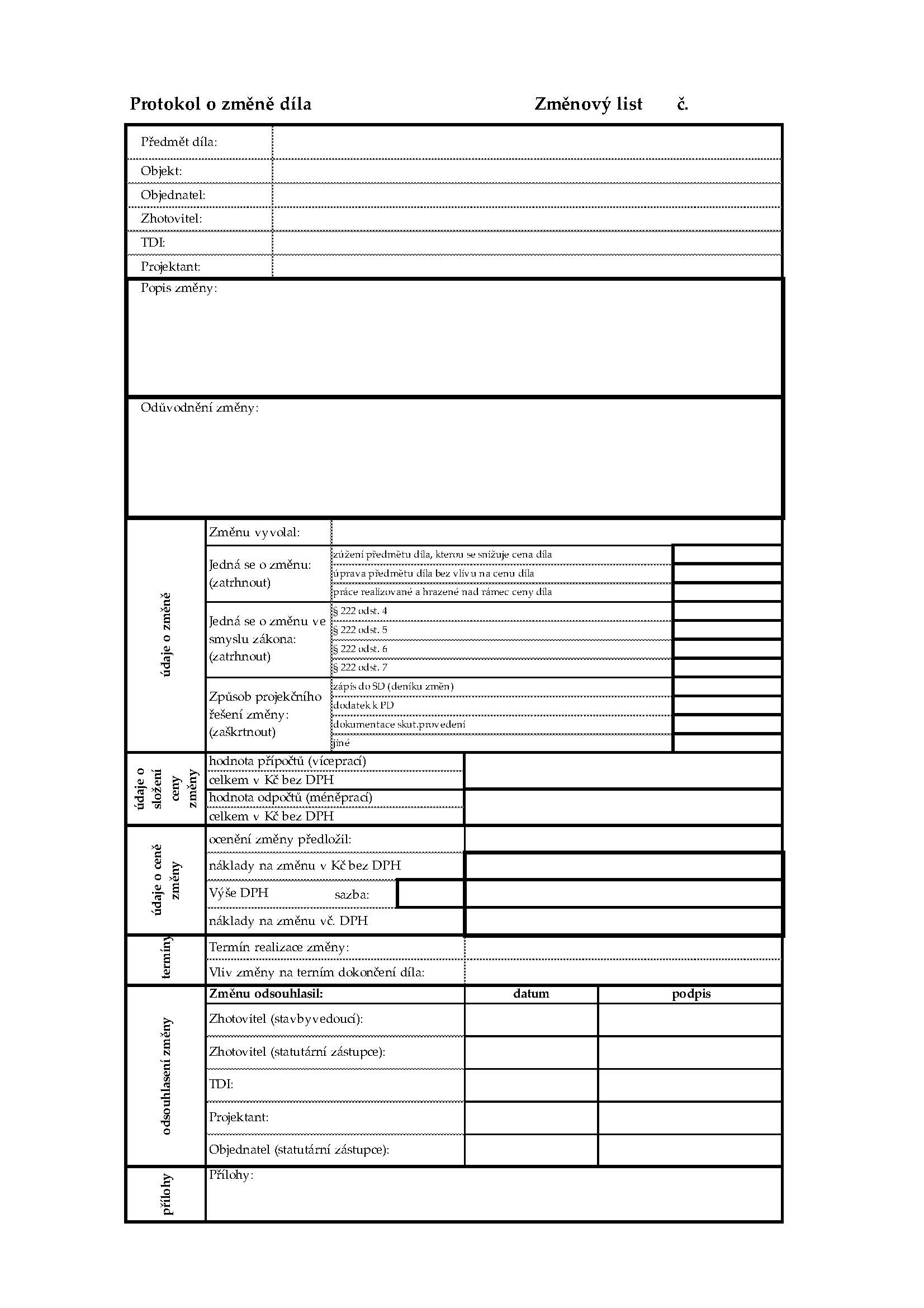 Příloha číslo IV.  smlouvy o dílo Finanční HARMONOGRAM Příloha číslo V.  smlouvy o dílo poddodavatelské schéma Poddodavatelské schémaV Kroměříži dne 09.11.2020										V Olomouci dne 10. 05. 2020 ___________________________								______________________za objednatele						            				za zhotoviteleMgr. Jaroslav Němec, starosta   			                					Ing. Jaromír Uhýrek, předseda představenstvaPříloha číslo VI.  smlouvy o dílo plán kontrol V Kroměříži dne 09.11.2020					V Olomouci dne 10. 05. 2020___________________________		______________________za objednatele				za zhotoviteleMgr. Jaroslav Němec, starosta   			Ing. Jaromír Uhýrek, předseda představenstvapořadové číslo poddodávkyIČO poddodavatelenázev nebo obchodní firma/u fyzické osoby jméno, příjmení poddodavatelezemě sídla, místo podnikání nebo bydliště poddodavatelepopis části předmětu
plněné poddodavatelempodíl poddodávky v % z ceny díla s DPHpoddodavatel prokazuje část kvalifikace účastníka zadávacího řízení0125856928Isomont s. r. o.Balbínova 374/13, OlomoucIzol. Spo. Stavby, střešní plášť, kempíř. Konstrukce10%NE0225350650Techfloor s. r. o.17. listopadu 4545, 252 63 RoztokyEpoxidové podlahy2,6%NE0327377377TOPWET s. r. o.Náměstí Viléma Mrštíka 62664 81 OstrovačiceBezpečnostní záchytný systém0,15%NE0446990801Rema s.r.o.Kojetínská 13a, 796 01 ProstějovHliníkové výplně2,6%NE0548530298Lignis s.r.o.Lískovec 156, 768 05 KoryčanyVnitřní dveře0,3%NE0626929708Level 02, a.s.Jar. Staši 165, 736 02 Zlín, MalenoviceObklady a dlažby0,45%NE0725599925ADI inteiér s.r.o.Výstaviště 405/1, 603 00 BrnoTruhlářské výrobky a sklepní kóje03,4%NE 0801915037ALARIS Czech republic s.r.o.Chmelník 1157,, 763 02 Zlín-MalenoviceStínící konstrukce2,4%NE0940767795GAPA MB s.r.o.Svatovítská 217, 293 01 Mladá BoleslavČistící rohože0,13%NE1064942651ELMAR group s.r.o.Smržická 115/13, Držovice PSČ 796 07Měření a regulace0,6%NE1124772631AZ KLIMA a.s.Tuřanka 115a, 627 00 BrnoVzduchotechnika1,4%NE1227365034Colt International s.r.o.Strakonická 1199, 150 00 Praha 5Zařízení pro odvod tepla a kouře0,3%NE1327127010Schindler CZ a.s.Walterovo náměstí 329/3Výtahy1,1%NE1448395013ZAHRADA Olomouc s.r.o.Železniční 469/4, 779 00 OlomoucSadové úoravy1%NE1527670864Mmcité 1 a.s.Bílovice 519, 687 12 BíloviceMobiliář0,3%NE1626955016LENTUS AGILIS s.r.o.Škoní 809, 691 10 KobylíTechnologie vodního parku0,7%NE